Corporate Risk Assessment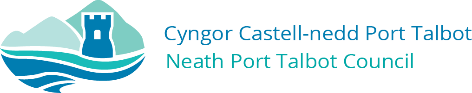 Activity assessed: St Joseph’s Infant School   Return to School, Alert Level 0, Local Risk Level High for LFT. Activity assessed: St Joseph’s Infant School   Return to School, Alert Level 0, Local Risk Level High for LFT. Activity assessed: St Joseph’s Infant School   Return to School, Alert Level 0, Local Risk Level High for LFT. Activity assessed: St Joseph’s Infant School   Return to School, Alert Level 0, Local Risk Level High for LFT. Activity assessed: St Joseph’s Infant School   Return to School, Alert Level 0, Local Risk Level High for LFT. Activity assessed: St Joseph’s Infant School   Return to School, Alert Level 0, Local Risk Level High for LFT. Activity assessed: St Joseph’s Infant School   Return to School, Alert Level 0, Local Risk Level High for LFT. Activity assessed: St Joseph’s Infant School   Return to School, Alert Level 0, Local Risk Level High for LFT. Activity assessed: St Joseph’s Infant School   Return to School, Alert Level 0, Local Risk Level High for LFT. Activity assessed: St Joseph’s Infant School   Return to School, Alert Level 0, Local Risk Level High for LFT. Activity assessed: St Joseph’s Infant School   Return to School, Alert Level 0, Local Risk Level High for LFT. Activity assessed: St Joseph’s Infant School   Return to School, Alert Level 0, Local Risk Level High for LFT. Activity assessed: St Joseph’s Infant School   Return to School, Alert Level 0, Local Risk Level High for LFT. Activity assessed: St Joseph’s Infant School   Return to School, Alert Level 0, Local Risk Level High for LFT. Risk assessment reference number: Schools/AlertLevel 0/ LFT High RiskRisk assessment created on: 1st September 2021Review date due: 28.02.2022Risk assessment reference number: Schools/AlertLevel 0/ LFT High RiskRisk assessment created on: 1st September 2021Review date due: 28.02.2022Risk assessment reference number: Schools/AlertLevel 0/ LFT High RiskRisk assessment created on: 1st September 2021Review date due: 28.02.2022Risk assessment reference number: Schools/AlertLevel 0/ LFT High RiskRisk assessment created on: 1st September 2021Review date due: 28.02.2022Risk assessment reference number: Schools/AlertLevel 0/ LFT High RiskRisk assessment created on: 1st September 2021Review date due: 28.02.2022Risk assessment reference number: Schools/AlertLevel 0/ LFT High RiskRisk assessment created on: 1st September 2021Review date due: 28.02.2022Risk assessment reference number: Schools/AlertLevel 0/ LFT High RiskRisk assessment created on: 1st September 2021Review date due: 28.02.2022Risk assessment reference number: Schools/AlertLevel 0/ LFT High RiskRisk assessment created on: 1st September 2021Review date due: 28.02.2022Risk assessment reference number: Schools/AlertLevel 0/ LFT High RiskRisk assessment created on: 1st September 2021Review date due: 28.02.2022Risk assessment reference number: Schools/AlertLevel 0/ LFT High RiskRisk assessment created on: 1st September 2021Review date due: 28.02.2022Risk assessment reference number: Schools/AlertLevel 0/ LFT High RiskRisk assessment created on: 1st September 2021Review date due: 28.02.2022Risk assessment reference number: Schools/AlertLevel 0/ LFT High RiskRisk assessment created on: 1st September 2021Review date due: 28.02.2022Risk assessment reference number: Schools/AlertLevel 0/ LFT High RiskRisk assessment created on: 1st September 2021Review date due: 28.02.2022Persons undertaking or affected by the activityPersons undertaking or affected by the activityPersons undertaking or affected by the activityPersons undertaking or affected by the activityPersons undertaking or affected by the activityPersons undertaking or affected by the activityPersons undertaking or affected by the activityPersons undertaking or affected by the activityPersons undertaking or affected by the activityPersons undertaking or affected by the activityPersons undertaking or affected by the activityPersons undertaking or affected by the activityPersons undertaking or affected by the activityPersons undertaking or affected by the activityPersons undertaking or affected by the activityPersons undertaking or affected by the activityPersons undertaking or affected by the activityPersons undertaking or affected by the activityPersons undertaking or affected by the activityPersons undertaking or affected by the activityPersons undertaking or affected by the activityPersons undertaking or affected by the activityPersons undertaking or affected by the activityPersons undertaking or affected by the activityPersons undertaking or affected by the activityPersons undertaking or affected by the activityPersons undertaking or affected by the activityEmployeesEmployeesContractorContractorPublicPublicService UserService UserOtherOtherHazardHazardHazardHazardHazardControl measureControl measureControl measureControl measureControl measureControl measureControl measureControl measureControl measureControl measureControl measureControl measureControl measureControl measureControl measureLikelihood1. Very Unlikely 
2. Unlikely 
3. Likely 
4. Very Likely 
5. CertaintySeverity1. Negligible 
2. Minor 
3. Medical Treatment
4. Major 
5. FatalSeverity1. Negligible 
2. Minor 
3. Medical Treatment
4. Major 
5. FatalSeverity1. Negligible 
2. Minor 
3. Medical Treatment
4. Major 
5. FatalSeverity1. Negligible 
2. Minor 
3. Medical Treatment
4. Major 
5. FatalRisk LevelLikelihood x Severity =  Risk LevelRisk LevelLikelihood x Severity =  Risk LevelSpread of COVID-19Spread of COVID-19Spread of COVID-19Spread of COVID-19Spread of COVID-19GeneralEmployees must follow any instructions and information related to controlling the virus.Lateral Flow Test (LFT) will be continued to be offered to staff twice weekly.   All persons that are contacted via “Test, Trace, Protect” need to adhere to the guidance given. Retain attendance records to support TTP contact tracers if needed.Appropriate signage (including floor signage) in relation to Covid-19 measures is displayed throughout the school e.g. encouraging physical distancing, one way systems, room, do not enter if you have symptoms of Covid-19, etc. Any concerns in relation to control measures should be raised immediately with the head teacher.Regular inspections and monitoring by SMT will take place to ensure rules are being adhered to.Inspections by the Health and Safety Section will be undertaken when necessary. All relevant statutory building checks have been undertaken. School WorkforceStaff and learners who are clinically extremely vulnerable should follow the current published Welsh Government guidance. These members of staff should continue to discuss with their schools how they will be supported e.g. individual risk assessment.Those living with someone who is clinically extremely vulnerable can still attend work where home-working is not possible.Staff who are at increased risk, as per current Welsh Government guidance, can continue to attend school. While in school they should follow the interventions to minimise the risks of transmission - including taking particular care to observe good hand and respiratory hygiene, minimising contact and maintaining physical distancing - and should have an individual workplace assessment.People who live with those who are at increased risk can attend the workplace but should ensure they maintain good prevention practice in the workplace and home settings.Staff who are pregnant are encouraged to take up vaccination and have a workplace risk assessment. If home-working is not possible, pregnant staff and their employers should follow the advice in the COVID-19: advice for pregnant employees.   Symptoms of Covid-19/Symptomatic personThe most effective way to prevent transmission of COVID-19 in schools is to stop infection being brought into the school.Learners, staff and other adults should not come into a school/setting if they:have COVID-19 symptomsif they have been identified as a close contact by TTP – unless they are fully vaccinated or are between 5 and 17, but are strongly advised to:take a LFT every day for 7 days or until 10 days since last contact with person who has tested positive for COVID-19take a daily test before leaving the house for the first time that dayupload daily test result on GOV.UKEveryone must self-isolate for 7 days if they test positive for COVID-19. You should take a Lateral Flow Test (LFT) on day 6 and day 7. If either LFT is positive, you should remain in isolation until 2 negative LFTs or after day 10, whichever is sooner. The rules for close contact of someone who has tested positive are in the Self-isolation guidance. TTP to advise.https://gov.wales/self-isolation Local risk High and Very HighLDF 3 times a week for workforcelearners, staff and other adults must not come into a school/setting if they:have tested positive for COVID-19have been contacted by the TTP service and told to self-isolateAll staff and volunteers are to be made aware of the symptoms of COVID-19 and watch for those symptoms in themselves and others – stay alert. Look for Flu like symptoms – high temperature, new constant coughing bouts (this means coughing a lot for more than an hour, or 3 or more coughing episodes in 24 hours) and/or a loss or change to your sense of smell or taste (anosmia).If any person/visitor/pupil is suspected of suffering symptoms they should be sent home immediately, or if this is not possible they should be isolated in the intervention room (supervised as necessary) until they can be collected. If it is not possible to isolate them, move them to an area which is at least two metres away from other people.Social distancing from the infected person must be exercised wherever possible to prevent the spread of the infection. Where this is not possible, the appropriate PPE must be worn. Refer to PPE section of this risk assessment. Where possible, an alternative exit route from the premises has been identified in order to ensure all other primary routes are not potentially contaminated. The symptomatic person will leave through the front door and classes will be dismissed into the rear yard and through the fire door as usual. Personal hygiene after contact with the symptomatic person must be exercised to ensure that the spread of the infection is controlled.All areas where a symptomatic person has entered are segregated until a deep clean (level 2) is carried out.  If it is a classroom, you will need to find an alternative area where the children can be moved to for the interim period. If a cluster/outbreak is identified by TTP, a level 2 clean may also be required.Primary Schools/AMS cleaning SLA Schools – AMS cleaning must be notified so they can arrange a deep clean (Level 2) to the affected areas.All potentially contaminated waste will be placed into a black bag, sealed and placed inside a second black bag and stored in the designated section of the blue container away from all other waste until 72 hours has passed when it will be disposed of in the normal manner.The equipment that the pupil/employee has been in contact with must be withdrawn from circulation and thoroughly cleaned and disinfected before being allowed back into circulation. Physical DistancingEnsure there is appropriate signage on display at the entry points reminding parents and visitors to respect other peoples space/physical distancing.The use of one way systems, should be implemented.Where possible, seat pupils side by side and facing forward. Foundation Phase learners will be more active in their play based learning and seating and desk arrangements will not be required.Physical distancing between staff should be encouraged wherever possible to reduce the risk of the spread of the COVID-19 virus e.g. corridors, communal areas, staff rooms, meeting rooms, etc.Meeting/Staff rooms should be assessed to determine how many people are permitted to enter meeting rooms whilst maintaining physical distancing.The new staff room has been assessed and all staff are able to use this room at a time. Staff can also use the smaller staffroom as an additional staffroom should the need arise. VentilationCarbon Monoxide Monitors have been placed in all classroomsWhere possible, staff are encouraged to use outdoor spaces for activities.Schools must ensure an adequate supply of fresh air (ventilation) in enclosed areas, either via mechanical ventilation or natural ventilation or a combination of the bothNatural ventilation to be increased through opening windows and non-fire doors where possible.The airing of rooms via windows and non-fire doors at break, lunch times and prior to the start of the school day should be encouraged.Small rooms have identified maximum capacity limits to ensure greater dilution.Checks to be carried out to ensure windows, grids and airbricks are not obstructed. Check that they all function correctly and identify areas that are poorly ventilated.Any areas of poor ventilation/stagnant air then consideration will be given to obtaining a CO2 monitor (NDIR) type, or putting these areas out of bounds or limiting their use. Schools to monitor the readings of the CO2 monitor and take appropriate actions. Hand/Respiratory HygieneLearners should clean their hands regularly, including when they arrive at school, when they return from breaks, after using the toilet, when they change rooms and before and after eating. Regular and thorough hand cleaning is going to be needed for the foreseeable future.Ensure enough hand washing or hand sanitiser ‘stations’ available so that all learners and staff can clean their hands regularly.Hand sanitiser must be stored away from ignition sources such as, sunlight, heat, open flames, hot surfaces, sparks, etc.  It must be stored in a cool place.As good practice, hand washing posters to be placed in toilet areas to remind pupils/staff of good handwashing techniques. Pupils encouraged to catch a sneeze or cough using their elbow or a tissue, dispose of tissue and reminded to then wash their hands. The ‘Catch it, bin it, kill it, Wash your Hands’ approach.Cleaning Cleaning will take place using appropriate cleaning products, in line with general cleaning procedures (e.g. end of day clean).Staff to be encouraged to wipe down during the day, where possible, using standard products, including wipes. Wipes to be available in staff rooms, to utilise after using communal equipment (kettles, microwaves etc.).Ensure hand sanitiser is used before entering the toilet and that toilets are cleaned regularly.Face CoveringsFace coverings should be worn by staff and visitors in schools when moving around indoor communal areas outside of the classroom, such as corridors, where physical distance cannot be maintained.Face coverings must be worn in any area of the building where the public visit, for example when they enter/exit a building which is open to the public via the reception area.  A person does not have to wear a face covering if they have a reasonable excuse not to wear one.Personal Protective Equipment (PPE)When using PPE hands must be washed both before and after use.Staff who will be required to use PPE will be provided with information on how to don and doff it correctly. Routine activitiesNo PPE is required when undertaking routine educational activities in classroom or school settings.General clean of premisesPPE in line with your COSHH risk assessment must be worn.Suspected coronavirus (COVID-19)Gloves, aprons and a fluid-resistant surgical mask should be worn if a child or young person becomes unwell with symptoms of COVID-19 and needs direct personal care.Eye protection should also be worn if a risk assessment determines that there is a risk of splashing to the eyes such as from coughing, spitting, or vomiting.A Level 2 clean must take place when cleaning the areas where a person suspected of having COVID-19 has been.  The risk assessment identifies the PPE required when undertaking this activity as being disposable gloves, disposable apron, FR(IIR)SM and goggles.  Intimate care including administering first aidGloves and aprons should be used when providing intimate care to a child or young person. This can include personal, hands-on care such as washing, toileting, or first aid and certain clinical procedures such as assisted feeding.Fluid-resistant surgical mask and eye protection should also be worn if a risk assessment determines that there is a risk of splashing to the eyes such as from coughing, spitting, or vomiting.Gloves and aprons should be used when cleaning equipment or surfaces that might be contaminated with body fluids such as saliva or respiratory secretions.Mental Health and WellbeingManagement will promote mental health & wellbeing awareness to staff during the Coronavirus outbreak and will offer whatever support they can to help.  Emergency Procedures The emergency evacuation procedure has been reviewed and communicate to staff/pupils.  It is recommended that a fire drill is carried out to ensure the amended procedure is understood.In the event of an emergency, follow the emergency procedures in place at that building.   Ensure there are sufficient numbers of appropriately trained first aiders available.  They should follow the training they have received and use PPE as detailed previously.  Practice good hygiene by washing/sanitising hands before and after administering first aid.  GeneralEmployees must follow any instructions and information related to controlling the virus.Lateral Flow Test (LFT) will be continued to be offered to staff twice weekly.   All persons that are contacted via “Test, Trace, Protect” need to adhere to the guidance given. Retain attendance records to support TTP contact tracers if needed.Appropriate signage (including floor signage) in relation to Covid-19 measures is displayed throughout the school e.g. encouraging physical distancing, one way systems, room, do not enter if you have symptoms of Covid-19, etc. Any concerns in relation to control measures should be raised immediately with the head teacher.Regular inspections and monitoring by SMT will take place to ensure rules are being adhered to.Inspections by the Health and Safety Section will be undertaken when necessary. All relevant statutory building checks have been undertaken. School WorkforceStaff and learners who are clinically extremely vulnerable should follow the current published Welsh Government guidance. These members of staff should continue to discuss with their schools how they will be supported e.g. individual risk assessment.Those living with someone who is clinically extremely vulnerable can still attend work where home-working is not possible.Staff who are at increased risk, as per current Welsh Government guidance, can continue to attend school. While in school they should follow the interventions to minimise the risks of transmission - including taking particular care to observe good hand and respiratory hygiene, minimising contact and maintaining physical distancing - and should have an individual workplace assessment.People who live with those who are at increased risk can attend the workplace but should ensure they maintain good prevention practice in the workplace and home settings.Staff who are pregnant are encouraged to take up vaccination and have a workplace risk assessment. If home-working is not possible, pregnant staff and their employers should follow the advice in the COVID-19: advice for pregnant employees.   Symptoms of Covid-19/Symptomatic personThe most effective way to prevent transmission of COVID-19 in schools is to stop infection being brought into the school.Learners, staff and other adults should not come into a school/setting if they:have COVID-19 symptomsif they have been identified as a close contact by TTP – unless they are fully vaccinated or are between 5 and 17, but are strongly advised to:take a LFT every day for 7 days or until 10 days since last contact with person who has tested positive for COVID-19take a daily test before leaving the house for the first time that dayupload daily test result on GOV.UKEveryone must self-isolate for 7 days if they test positive for COVID-19. You should take a Lateral Flow Test (LFT) on day 6 and day 7. If either LFT is positive, you should remain in isolation until 2 negative LFTs or after day 10, whichever is sooner. The rules for close contact of someone who has tested positive are in the Self-isolation guidance. TTP to advise.https://gov.wales/self-isolation Local risk High and Very HighLDF 3 times a week for workforcelearners, staff and other adults must not come into a school/setting if they:have tested positive for COVID-19have been contacted by the TTP service and told to self-isolateAll staff and volunteers are to be made aware of the symptoms of COVID-19 and watch for those symptoms in themselves and others – stay alert. Look for Flu like symptoms – high temperature, new constant coughing bouts (this means coughing a lot for more than an hour, or 3 or more coughing episodes in 24 hours) and/or a loss or change to your sense of smell or taste (anosmia).If any person/visitor/pupil is suspected of suffering symptoms they should be sent home immediately, or if this is not possible they should be isolated in the intervention room (supervised as necessary) until they can be collected. If it is not possible to isolate them, move them to an area which is at least two metres away from other people.Social distancing from the infected person must be exercised wherever possible to prevent the spread of the infection. Where this is not possible, the appropriate PPE must be worn. Refer to PPE section of this risk assessment. Where possible, an alternative exit route from the premises has been identified in order to ensure all other primary routes are not potentially contaminated. The symptomatic person will leave through the front door and classes will be dismissed into the rear yard and through the fire door as usual. Personal hygiene after contact with the symptomatic person must be exercised to ensure that the spread of the infection is controlled.All areas where a symptomatic person has entered are segregated until a deep clean (level 2) is carried out.  If it is a classroom, you will need to find an alternative area where the children can be moved to for the interim period. If a cluster/outbreak is identified by TTP, a level 2 clean may also be required.Primary Schools/AMS cleaning SLA Schools – AMS cleaning must be notified so they can arrange a deep clean (Level 2) to the affected areas.All potentially contaminated waste will be placed into a black bag, sealed and placed inside a second black bag and stored in the designated section of the blue container away from all other waste until 72 hours has passed when it will be disposed of in the normal manner.The equipment that the pupil/employee has been in contact with must be withdrawn from circulation and thoroughly cleaned and disinfected before being allowed back into circulation. Physical DistancingEnsure there is appropriate signage on display at the entry points reminding parents and visitors to respect other peoples space/physical distancing.The use of one way systems, should be implemented.Where possible, seat pupils side by side and facing forward. Foundation Phase learners will be more active in their play based learning and seating and desk arrangements will not be required.Physical distancing between staff should be encouraged wherever possible to reduce the risk of the spread of the COVID-19 virus e.g. corridors, communal areas, staff rooms, meeting rooms, etc.Meeting/Staff rooms should be assessed to determine how many people are permitted to enter meeting rooms whilst maintaining physical distancing.The new staff room has been assessed and all staff are able to use this room at a time. Staff can also use the smaller staffroom as an additional staffroom should the need arise. VentilationCarbon Monoxide Monitors have been placed in all classroomsWhere possible, staff are encouraged to use outdoor spaces for activities.Schools must ensure an adequate supply of fresh air (ventilation) in enclosed areas, either via mechanical ventilation or natural ventilation or a combination of the bothNatural ventilation to be increased through opening windows and non-fire doors where possible.The airing of rooms via windows and non-fire doors at break, lunch times and prior to the start of the school day should be encouraged.Small rooms have identified maximum capacity limits to ensure greater dilution.Checks to be carried out to ensure windows, grids and airbricks are not obstructed. Check that they all function correctly and identify areas that are poorly ventilated.Any areas of poor ventilation/stagnant air then consideration will be given to obtaining a CO2 monitor (NDIR) type, or putting these areas out of bounds or limiting their use. Schools to monitor the readings of the CO2 monitor and take appropriate actions. Hand/Respiratory HygieneLearners should clean their hands regularly, including when they arrive at school, when they return from breaks, after using the toilet, when they change rooms and before and after eating. Regular and thorough hand cleaning is going to be needed for the foreseeable future.Ensure enough hand washing or hand sanitiser ‘stations’ available so that all learners and staff can clean their hands regularly.Hand sanitiser must be stored away from ignition sources such as, sunlight, heat, open flames, hot surfaces, sparks, etc.  It must be stored in a cool place.As good practice, hand washing posters to be placed in toilet areas to remind pupils/staff of good handwashing techniques. Pupils encouraged to catch a sneeze or cough using their elbow or a tissue, dispose of tissue and reminded to then wash their hands. The ‘Catch it, bin it, kill it, Wash your Hands’ approach.Cleaning Cleaning will take place using appropriate cleaning products, in line with general cleaning procedures (e.g. end of day clean).Staff to be encouraged to wipe down during the day, where possible, using standard products, including wipes. Wipes to be available in staff rooms, to utilise after using communal equipment (kettles, microwaves etc.).Ensure hand sanitiser is used before entering the toilet and that toilets are cleaned regularly.Face CoveringsFace coverings should be worn by staff and visitors in schools when moving around indoor communal areas outside of the classroom, such as corridors, where physical distance cannot be maintained.Face coverings must be worn in any area of the building where the public visit, for example when they enter/exit a building which is open to the public via the reception area.  A person does not have to wear a face covering if they have a reasonable excuse not to wear one.Personal Protective Equipment (PPE)When using PPE hands must be washed both before and after use.Staff who will be required to use PPE will be provided with information on how to don and doff it correctly. Routine activitiesNo PPE is required when undertaking routine educational activities in classroom or school settings.General clean of premisesPPE in line with your COSHH risk assessment must be worn.Suspected coronavirus (COVID-19)Gloves, aprons and a fluid-resistant surgical mask should be worn if a child or young person becomes unwell with symptoms of COVID-19 and needs direct personal care.Eye protection should also be worn if a risk assessment determines that there is a risk of splashing to the eyes such as from coughing, spitting, or vomiting.A Level 2 clean must take place when cleaning the areas where a person suspected of having COVID-19 has been.  The risk assessment identifies the PPE required when undertaking this activity as being disposable gloves, disposable apron, FR(IIR)SM and goggles.  Intimate care including administering first aidGloves and aprons should be used when providing intimate care to a child or young person. This can include personal, hands-on care such as washing, toileting, or first aid and certain clinical procedures such as assisted feeding.Fluid-resistant surgical mask and eye protection should also be worn if a risk assessment determines that there is a risk of splashing to the eyes such as from coughing, spitting, or vomiting.Gloves and aprons should be used when cleaning equipment or surfaces that might be contaminated with body fluids such as saliva or respiratory secretions.Mental Health and WellbeingManagement will promote mental health & wellbeing awareness to staff during the Coronavirus outbreak and will offer whatever support they can to help.  Emergency Procedures The emergency evacuation procedure has been reviewed and communicate to staff/pupils.  It is recommended that a fire drill is carried out to ensure the amended procedure is understood.In the event of an emergency, follow the emergency procedures in place at that building.   Ensure there are sufficient numbers of appropriately trained first aiders available.  They should follow the training they have received and use PPE as detailed previously.  Practice good hygiene by washing/sanitising hands before and after administering first aid.  GeneralEmployees must follow any instructions and information related to controlling the virus.Lateral Flow Test (LFT) will be continued to be offered to staff twice weekly.   All persons that are contacted via “Test, Trace, Protect” need to adhere to the guidance given. Retain attendance records to support TTP contact tracers if needed.Appropriate signage (including floor signage) in relation to Covid-19 measures is displayed throughout the school e.g. encouraging physical distancing, one way systems, room, do not enter if you have symptoms of Covid-19, etc. Any concerns in relation to control measures should be raised immediately with the head teacher.Regular inspections and monitoring by SMT will take place to ensure rules are being adhered to.Inspections by the Health and Safety Section will be undertaken when necessary. All relevant statutory building checks have been undertaken. School WorkforceStaff and learners who are clinically extremely vulnerable should follow the current published Welsh Government guidance. These members of staff should continue to discuss with their schools how they will be supported e.g. individual risk assessment.Those living with someone who is clinically extremely vulnerable can still attend work where home-working is not possible.Staff who are at increased risk, as per current Welsh Government guidance, can continue to attend school. While in school they should follow the interventions to minimise the risks of transmission - including taking particular care to observe good hand and respiratory hygiene, minimising contact and maintaining physical distancing - and should have an individual workplace assessment.People who live with those who are at increased risk can attend the workplace but should ensure they maintain good prevention practice in the workplace and home settings.Staff who are pregnant are encouraged to take up vaccination and have a workplace risk assessment. If home-working is not possible, pregnant staff and their employers should follow the advice in the COVID-19: advice for pregnant employees.   Symptoms of Covid-19/Symptomatic personThe most effective way to prevent transmission of COVID-19 in schools is to stop infection being brought into the school.Learners, staff and other adults should not come into a school/setting if they:have COVID-19 symptomsif they have been identified as a close contact by TTP – unless they are fully vaccinated or are between 5 and 17, but are strongly advised to:take a LFT every day for 7 days or until 10 days since last contact with person who has tested positive for COVID-19take a daily test before leaving the house for the first time that dayupload daily test result on GOV.UKEveryone must self-isolate for 7 days if they test positive for COVID-19. You should take a Lateral Flow Test (LFT) on day 6 and day 7. If either LFT is positive, you should remain in isolation until 2 negative LFTs or after day 10, whichever is sooner. The rules for close contact of someone who has tested positive are in the Self-isolation guidance. TTP to advise.https://gov.wales/self-isolation Local risk High and Very HighLDF 3 times a week for workforcelearners, staff and other adults must not come into a school/setting if they:have tested positive for COVID-19have been contacted by the TTP service and told to self-isolateAll staff and volunteers are to be made aware of the symptoms of COVID-19 and watch for those symptoms in themselves and others – stay alert. Look for Flu like symptoms – high temperature, new constant coughing bouts (this means coughing a lot for more than an hour, or 3 or more coughing episodes in 24 hours) and/or a loss or change to your sense of smell or taste (anosmia).If any person/visitor/pupil is suspected of suffering symptoms they should be sent home immediately, or if this is not possible they should be isolated in the intervention room (supervised as necessary) until they can be collected. If it is not possible to isolate them, move them to an area which is at least two metres away from other people.Social distancing from the infected person must be exercised wherever possible to prevent the spread of the infection. Where this is not possible, the appropriate PPE must be worn. Refer to PPE section of this risk assessment. Where possible, an alternative exit route from the premises has been identified in order to ensure all other primary routes are not potentially contaminated. The symptomatic person will leave through the front door and classes will be dismissed into the rear yard and through the fire door as usual. Personal hygiene after contact with the symptomatic person must be exercised to ensure that the spread of the infection is controlled.All areas where a symptomatic person has entered are segregated until a deep clean (level 2) is carried out.  If it is a classroom, you will need to find an alternative area where the children can be moved to for the interim period. If a cluster/outbreak is identified by TTP, a level 2 clean may also be required.Primary Schools/AMS cleaning SLA Schools – AMS cleaning must be notified so they can arrange a deep clean (Level 2) to the affected areas.All potentially contaminated waste will be placed into a black bag, sealed and placed inside a second black bag and stored in the designated section of the blue container away from all other waste until 72 hours has passed when it will be disposed of in the normal manner.The equipment that the pupil/employee has been in contact with must be withdrawn from circulation and thoroughly cleaned and disinfected before being allowed back into circulation. Physical DistancingEnsure there is appropriate signage on display at the entry points reminding parents and visitors to respect other peoples space/physical distancing.The use of one way systems, should be implemented.Where possible, seat pupils side by side and facing forward. Foundation Phase learners will be more active in their play based learning and seating and desk arrangements will not be required.Physical distancing between staff should be encouraged wherever possible to reduce the risk of the spread of the COVID-19 virus e.g. corridors, communal areas, staff rooms, meeting rooms, etc.Meeting/Staff rooms should be assessed to determine how many people are permitted to enter meeting rooms whilst maintaining physical distancing.The new staff room has been assessed and all staff are able to use this room at a time. Staff can also use the smaller staffroom as an additional staffroom should the need arise. VentilationCarbon Monoxide Monitors have been placed in all classroomsWhere possible, staff are encouraged to use outdoor spaces for activities.Schools must ensure an adequate supply of fresh air (ventilation) in enclosed areas, either via mechanical ventilation or natural ventilation or a combination of the bothNatural ventilation to be increased through opening windows and non-fire doors where possible.The airing of rooms via windows and non-fire doors at break, lunch times and prior to the start of the school day should be encouraged.Small rooms have identified maximum capacity limits to ensure greater dilution.Checks to be carried out to ensure windows, grids and airbricks are not obstructed. Check that they all function correctly and identify areas that are poorly ventilated.Any areas of poor ventilation/stagnant air then consideration will be given to obtaining a CO2 monitor (NDIR) type, or putting these areas out of bounds or limiting their use. Schools to monitor the readings of the CO2 monitor and take appropriate actions. Hand/Respiratory HygieneLearners should clean their hands regularly, including when they arrive at school, when they return from breaks, after using the toilet, when they change rooms and before and after eating. Regular and thorough hand cleaning is going to be needed for the foreseeable future.Ensure enough hand washing or hand sanitiser ‘stations’ available so that all learners and staff can clean their hands regularly.Hand sanitiser must be stored away from ignition sources such as, sunlight, heat, open flames, hot surfaces, sparks, etc.  It must be stored in a cool place.As good practice, hand washing posters to be placed in toilet areas to remind pupils/staff of good handwashing techniques. Pupils encouraged to catch a sneeze or cough using their elbow or a tissue, dispose of tissue and reminded to then wash their hands. The ‘Catch it, bin it, kill it, Wash your Hands’ approach.Cleaning Cleaning will take place using appropriate cleaning products, in line with general cleaning procedures (e.g. end of day clean).Staff to be encouraged to wipe down during the day, where possible, using standard products, including wipes. Wipes to be available in staff rooms, to utilise after using communal equipment (kettles, microwaves etc.).Ensure hand sanitiser is used before entering the toilet and that toilets are cleaned regularly.Face CoveringsFace coverings should be worn by staff and visitors in schools when moving around indoor communal areas outside of the classroom, such as corridors, where physical distance cannot be maintained.Face coverings must be worn in any area of the building where the public visit, for example when they enter/exit a building which is open to the public via the reception area.  A person does not have to wear a face covering if they have a reasonable excuse not to wear one.Personal Protective Equipment (PPE)When using PPE hands must be washed both before and after use.Staff who will be required to use PPE will be provided with information on how to don and doff it correctly. Routine activitiesNo PPE is required when undertaking routine educational activities in classroom or school settings.General clean of premisesPPE in line with your COSHH risk assessment must be worn.Suspected coronavirus (COVID-19)Gloves, aprons and a fluid-resistant surgical mask should be worn if a child or young person becomes unwell with symptoms of COVID-19 and needs direct personal care.Eye protection should also be worn if a risk assessment determines that there is a risk of splashing to the eyes such as from coughing, spitting, or vomiting.A Level 2 clean must take place when cleaning the areas where a person suspected of having COVID-19 has been.  The risk assessment identifies the PPE required when undertaking this activity as being disposable gloves, disposable apron, FR(IIR)SM and goggles.  Intimate care including administering first aidGloves and aprons should be used when providing intimate care to a child or young person. This can include personal, hands-on care such as washing, toileting, or first aid and certain clinical procedures such as assisted feeding.Fluid-resistant surgical mask and eye protection should also be worn if a risk assessment determines that there is a risk of splashing to the eyes such as from coughing, spitting, or vomiting.Gloves and aprons should be used when cleaning equipment or surfaces that might be contaminated with body fluids such as saliva or respiratory secretions.Mental Health and WellbeingManagement will promote mental health & wellbeing awareness to staff during the Coronavirus outbreak and will offer whatever support they can to help.  Emergency Procedures The emergency evacuation procedure has been reviewed and communicate to staff/pupils.  It is recommended that a fire drill is carried out to ensure the amended procedure is understood.In the event of an emergency, follow the emergency procedures in place at that building.   Ensure there are sufficient numbers of appropriately trained first aiders available.  They should follow the training they have received and use PPE as detailed previously.  Practice good hygiene by washing/sanitising hands before and after administering first aid.  GeneralEmployees must follow any instructions and information related to controlling the virus.Lateral Flow Test (LFT) will be continued to be offered to staff twice weekly.   All persons that are contacted via “Test, Trace, Protect” need to adhere to the guidance given. Retain attendance records to support TTP contact tracers if needed.Appropriate signage (including floor signage) in relation to Covid-19 measures is displayed throughout the school e.g. encouraging physical distancing, one way systems, room, do not enter if you have symptoms of Covid-19, etc. Any concerns in relation to control measures should be raised immediately with the head teacher.Regular inspections and monitoring by SMT will take place to ensure rules are being adhered to.Inspections by the Health and Safety Section will be undertaken when necessary. All relevant statutory building checks have been undertaken. School WorkforceStaff and learners who are clinically extremely vulnerable should follow the current published Welsh Government guidance. These members of staff should continue to discuss with their schools how they will be supported e.g. individual risk assessment.Those living with someone who is clinically extremely vulnerable can still attend work where home-working is not possible.Staff who are at increased risk, as per current Welsh Government guidance, can continue to attend school. While in school they should follow the interventions to minimise the risks of transmission - including taking particular care to observe good hand and respiratory hygiene, minimising contact and maintaining physical distancing - and should have an individual workplace assessment.People who live with those who are at increased risk can attend the workplace but should ensure they maintain good prevention practice in the workplace and home settings.Staff who are pregnant are encouraged to take up vaccination and have a workplace risk assessment. If home-working is not possible, pregnant staff and their employers should follow the advice in the COVID-19: advice for pregnant employees.   Symptoms of Covid-19/Symptomatic personThe most effective way to prevent transmission of COVID-19 in schools is to stop infection being brought into the school.Learners, staff and other adults should not come into a school/setting if they:have COVID-19 symptomsif they have been identified as a close contact by TTP – unless they are fully vaccinated or are between 5 and 17, but are strongly advised to:take a LFT every day for 7 days or until 10 days since last contact with person who has tested positive for COVID-19take a daily test before leaving the house for the first time that dayupload daily test result on GOV.UKEveryone must self-isolate for 7 days if they test positive for COVID-19. You should take a Lateral Flow Test (LFT) on day 6 and day 7. If either LFT is positive, you should remain in isolation until 2 negative LFTs or after day 10, whichever is sooner. The rules for close contact of someone who has tested positive are in the Self-isolation guidance. TTP to advise.https://gov.wales/self-isolation Local risk High and Very HighLDF 3 times a week for workforcelearners, staff and other adults must not come into a school/setting if they:have tested positive for COVID-19have been contacted by the TTP service and told to self-isolateAll staff and volunteers are to be made aware of the symptoms of COVID-19 and watch for those symptoms in themselves and others – stay alert. Look for Flu like symptoms – high temperature, new constant coughing bouts (this means coughing a lot for more than an hour, or 3 or more coughing episodes in 24 hours) and/or a loss or change to your sense of smell or taste (anosmia).If any person/visitor/pupil is suspected of suffering symptoms they should be sent home immediately, or if this is not possible they should be isolated in the intervention room (supervised as necessary) until they can be collected. If it is not possible to isolate them, move them to an area which is at least two metres away from other people.Social distancing from the infected person must be exercised wherever possible to prevent the spread of the infection. Where this is not possible, the appropriate PPE must be worn. Refer to PPE section of this risk assessment. Where possible, an alternative exit route from the premises has been identified in order to ensure all other primary routes are not potentially contaminated. The symptomatic person will leave through the front door and classes will be dismissed into the rear yard and through the fire door as usual. Personal hygiene after contact with the symptomatic person must be exercised to ensure that the spread of the infection is controlled.All areas where a symptomatic person has entered are segregated until a deep clean (level 2) is carried out.  If it is a classroom, you will need to find an alternative area where the children can be moved to for the interim period. If a cluster/outbreak is identified by TTP, a level 2 clean may also be required.Primary Schools/AMS cleaning SLA Schools – AMS cleaning must be notified so they can arrange a deep clean (Level 2) to the affected areas.All potentially contaminated waste will be placed into a black bag, sealed and placed inside a second black bag and stored in the designated section of the blue container away from all other waste until 72 hours has passed when it will be disposed of in the normal manner.The equipment that the pupil/employee has been in contact with must be withdrawn from circulation and thoroughly cleaned and disinfected before being allowed back into circulation. Physical DistancingEnsure there is appropriate signage on display at the entry points reminding parents and visitors to respect other peoples space/physical distancing.The use of one way systems, should be implemented.Where possible, seat pupils side by side and facing forward. Foundation Phase learners will be more active in their play based learning and seating and desk arrangements will not be required.Physical distancing between staff should be encouraged wherever possible to reduce the risk of the spread of the COVID-19 virus e.g. corridors, communal areas, staff rooms, meeting rooms, etc.Meeting/Staff rooms should be assessed to determine how many people are permitted to enter meeting rooms whilst maintaining physical distancing.The new staff room has been assessed and all staff are able to use this room at a time. Staff can also use the smaller staffroom as an additional staffroom should the need arise. VentilationCarbon Monoxide Monitors have been placed in all classroomsWhere possible, staff are encouraged to use outdoor spaces for activities.Schools must ensure an adequate supply of fresh air (ventilation) in enclosed areas, either via mechanical ventilation or natural ventilation or a combination of the bothNatural ventilation to be increased through opening windows and non-fire doors where possible.The airing of rooms via windows and non-fire doors at break, lunch times and prior to the start of the school day should be encouraged.Small rooms have identified maximum capacity limits to ensure greater dilution.Checks to be carried out to ensure windows, grids and airbricks are not obstructed. Check that they all function correctly and identify areas that are poorly ventilated.Any areas of poor ventilation/stagnant air then consideration will be given to obtaining a CO2 monitor (NDIR) type, or putting these areas out of bounds or limiting their use. Schools to monitor the readings of the CO2 monitor and take appropriate actions. Hand/Respiratory HygieneLearners should clean their hands regularly, including when they arrive at school, when they return from breaks, after using the toilet, when they change rooms and before and after eating. Regular and thorough hand cleaning is going to be needed for the foreseeable future.Ensure enough hand washing or hand sanitiser ‘stations’ available so that all learners and staff can clean their hands regularly.Hand sanitiser must be stored away from ignition sources such as, sunlight, heat, open flames, hot surfaces, sparks, etc.  It must be stored in a cool place.As good practice, hand washing posters to be placed in toilet areas to remind pupils/staff of good handwashing techniques. Pupils encouraged to catch a sneeze or cough using their elbow or a tissue, dispose of tissue and reminded to then wash their hands. The ‘Catch it, bin it, kill it, Wash your Hands’ approach.Cleaning Cleaning will take place using appropriate cleaning products, in line with general cleaning procedures (e.g. end of day clean).Staff to be encouraged to wipe down during the day, where possible, using standard products, including wipes. Wipes to be available in staff rooms, to utilise after using communal equipment (kettles, microwaves etc.).Ensure hand sanitiser is used before entering the toilet and that toilets are cleaned regularly.Face CoveringsFace coverings should be worn by staff and visitors in schools when moving around indoor communal areas outside of the classroom, such as corridors, where physical distance cannot be maintained.Face coverings must be worn in any area of the building where the public visit, for example when they enter/exit a building which is open to the public via the reception area.  A person does not have to wear a face covering if they have a reasonable excuse not to wear one.Personal Protective Equipment (PPE)When using PPE hands must be washed both before and after use.Staff who will be required to use PPE will be provided with information on how to don and doff it correctly. Routine activitiesNo PPE is required when undertaking routine educational activities in classroom or school settings.General clean of premisesPPE in line with your COSHH risk assessment must be worn.Suspected coronavirus (COVID-19)Gloves, aprons and a fluid-resistant surgical mask should be worn if a child or young person becomes unwell with symptoms of COVID-19 and needs direct personal care.Eye protection should also be worn if a risk assessment determines that there is a risk of splashing to the eyes such as from coughing, spitting, or vomiting.A Level 2 clean must take place when cleaning the areas where a person suspected of having COVID-19 has been.  The risk assessment identifies the PPE required when undertaking this activity as being disposable gloves, disposable apron, FR(IIR)SM and goggles.  Intimate care including administering first aidGloves and aprons should be used when providing intimate care to a child or young person. This can include personal, hands-on care such as washing, toileting, or first aid and certain clinical procedures such as assisted feeding.Fluid-resistant surgical mask and eye protection should also be worn if a risk assessment determines that there is a risk of splashing to the eyes such as from coughing, spitting, or vomiting.Gloves and aprons should be used when cleaning equipment or surfaces that might be contaminated with body fluids such as saliva or respiratory secretions.Mental Health and WellbeingManagement will promote mental health & wellbeing awareness to staff during the Coronavirus outbreak and will offer whatever support they can to help.  Emergency Procedures The emergency evacuation procedure has been reviewed and communicate to staff/pupils.  It is recommended that a fire drill is carried out to ensure the amended procedure is understood.In the event of an emergency, follow the emergency procedures in place at that building.   Ensure there are sufficient numbers of appropriately trained first aiders available.  They should follow the training they have received and use PPE as detailed previously.  Practice good hygiene by washing/sanitising hands before and after administering first aid.  GeneralEmployees must follow any instructions and information related to controlling the virus.Lateral Flow Test (LFT) will be continued to be offered to staff twice weekly.   All persons that are contacted via “Test, Trace, Protect” need to adhere to the guidance given. Retain attendance records to support TTP contact tracers if needed.Appropriate signage (including floor signage) in relation to Covid-19 measures is displayed throughout the school e.g. encouraging physical distancing, one way systems, room, do not enter if you have symptoms of Covid-19, etc. Any concerns in relation to control measures should be raised immediately with the head teacher.Regular inspections and monitoring by SMT will take place to ensure rules are being adhered to.Inspections by the Health and Safety Section will be undertaken when necessary. All relevant statutory building checks have been undertaken. School WorkforceStaff and learners who are clinically extremely vulnerable should follow the current published Welsh Government guidance. These members of staff should continue to discuss with their schools how they will be supported e.g. individual risk assessment.Those living with someone who is clinically extremely vulnerable can still attend work where home-working is not possible.Staff who are at increased risk, as per current Welsh Government guidance, can continue to attend school. While in school they should follow the interventions to minimise the risks of transmission - including taking particular care to observe good hand and respiratory hygiene, minimising contact and maintaining physical distancing - and should have an individual workplace assessment.People who live with those who are at increased risk can attend the workplace but should ensure they maintain good prevention practice in the workplace and home settings.Staff who are pregnant are encouraged to take up vaccination and have a workplace risk assessment. If home-working is not possible, pregnant staff and their employers should follow the advice in the COVID-19: advice for pregnant employees.   Symptoms of Covid-19/Symptomatic personThe most effective way to prevent transmission of COVID-19 in schools is to stop infection being brought into the school.Learners, staff and other adults should not come into a school/setting if they:have COVID-19 symptomsif they have been identified as a close contact by TTP – unless they are fully vaccinated or are between 5 and 17, but are strongly advised to:take a LFT every day for 7 days or until 10 days since last contact with person who has tested positive for COVID-19take a daily test before leaving the house for the first time that dayupload daily test result on GOV.UKEveryone must self-isolate for 7 days if they test positive for COVID-19. You should take a Lateral Flow Test (LFT) on day 6 and day 7. If either LFT is positive, you should remain in isolation until 2 negative LFTs or after day 10, whichever is sooner. The rules for close contact of someone who has tested positive are in the Self-isolation guidance. TTP to advise.https://gov.wales/self-isolation Local risk High and Very HighLDF 3 times a week for workforcelearners, staff and other adults must not come into a school/setting if they:have tested positive for COVID-19have been contacted by the TTP service and told to self-isolateAll staff and volunteers are to be made aware of the symptoms of COVID-19 and watch for those symptoms in themselves and others – stay alert. Look for Flu like symptoms – high temperature, new constant coughing bouts (this means coughing a lot for more than an hour, or 3 or more coughing episodes in 24 hours) and/or a loss or change to your sense of smell or taste (anosmia).If any person/visitor/pupil is suspected of suffering symptoms they should be sent home immediately, or if this is not possible they should be isolated in the intervention room (supervised as necessary) until they can be collected. If it is not possible to isolate them, move them to an area which is at least two metres away from other people.Social distancing from the infected person must be exercised wherever possible to prevent the spread of the infection. Where this is not possible, the appropriate PPE must be worn. Refer to PPE section of this risk assessment. Where possible, an alternative exit route from the premises has been identified in order to ensure all other primary routes are not potentially contaminated. The symptomatic person will leave through the front door and classes will be dismissed into the rear yard and through the fire door as usual. Personal hygiene after contact with the symptomatic person must be exercised to ensure that the spread of the infection is controlled.All areas where a symptomatic person has entered are segregated until a deep clean (level 2) is carried out.  If it is a classroom, you will need to find an alternative area where the children can be moved to for the interim period. If a cluster/outbreak is identified by TTP, a level 2 clean may also be required.Primary Schools/AMS cleaning SLA Schools – AMS cleaning must be notified so they can arrange a deep clean (Level 2) to the affected areas.All potentially contaminated waste will be placed into a black bag, sealed and placed inside a second black bag and stored in the designated section of the blue container away from all other waste until 72 hours has passed when it will be disposed of in the normal manner.The equipment that the pupil/employee has been in contact with must be withdrawn from circulation and thoroughly cleaned and disinfected before being allowed back into circulation. Physical DistancingEnsure there is appropriate signage on display at the entry points reminding parents and visitors to respect other peoples space/physical distancing.The use of one way systems, should be implemented.Where possible, seat pupils side by side and facing forward. Foundation Phase learners will be more active in their play based learning and seating and desk arrangements will not be required.Physical distancing between staff should be encouraged wherever possible to reduce the risk of the spread of the COVID-19 virus e.g. corridors, communal areas, staff rooms, meeting rooms, etc.Meeting/Staff rooms should be assessed to determine how many people are permitted to enter meeting rooms whilst maintaining physical distancing.The new staff room has been assessed and all staff are able to use this room at a time. Staff can also use the smaller staffroom as an additional staffroom should the need arise. VentilationCarbon Monoxide Monitors have been placed in all classroomsWhere possible, staff are encouraged to use outdoor spaces for activities.Schools must ensure an adequate supply of fresh air (ventilation) in enclosed areas, either via mechanical ventilation or natural ventilation or a combination of the bothNatural ventilation to be increased through opening windows and non-fire doors where possible.The airing of rooms via windows and non-fire doors at break, lunch times and prior to the start of the school day should be encouraged.Small rooms have identified maximum capacity limits to ensure greater dilution.Checks to be carried out to ensure windows, grids and airbricks are not obstructed. Check that they all function correctly and identify areas that are poorly ventilated.Any areas of poor ventilation/stagnant air then consideration will be given to obtaining a CO2 monitor (NDIR) type, or putting these areas out of bounds or limiting their use. Schools to monitor the readings of the CO2 monitor and take appropriate actions. Hand/Respiratory HygieneLearners should clean their hands regularly, including when they arrive at school, when they return from breaks, after using the toilet, when they change rooms and before and after eating. Regular and thorough hand cleaning is going to be needed for the foreseeable future.Ensure enough hand washing or hand sanitiser ‘stations’ available so that all learners and staff can clean their hands regularly.Hand sanitiser must be stored away from ignition sources such as, sunlight, heat, open flames, hot surfaces, sparks, etc.  It must be stored in a cool place.As good practice, hand washing posters to be placed in toilet areas to remind pupils/staff of good handwashing techniques. Pupils encouraged to catch a sneeze or cough using their elbow or a tissue, dispose of tissue and reminded to then wash their hands. The ‘Catch it, bin it, kill it, Wash your Hands’ approach.Cleaning Cleaning will take place using appropriate cleaning products, in line with general cleaning procedures (e.g. end of day clean).Staff to be encouraged to wipe down during the day, where possible, using standard products, including wipes. Wipes to be available in staff rooms, to utilise after using communal equipment (kettles, microwaves etc.).Ensure hand sanitiser is used before entering the toilet and that toilets are cleaned regularly.Face CoveringsFace coverings should be worn by staff and visitors in schools when moving around indoor communal areas outside of the classroom, such as corridors, where physical distance cannot be maintained.Face coverings must be worn in any area of the building where the public visit, for example when they enter/exit a building which is open to the public via the reception area.  A person does not have to wear a face covering if they have a reasonable excuse not to wear one.Personal Protective Equipment (PPE)When using PPE hands must be washed both before and after use.Staff who will be required to use PPE will be provided with information on how to don and doff it correctly. Routine activitiesNo PPE is required when undertaking routine educational activities in classroom or school settings.General clean of premisesPPE in line with your COSHH risk assessment must be worn.Suspected coronavirus (COVID-19)Gloves, aprons and a fluid-resistant surgical mask should be worn if a child or young person becomes unwell with symptoms of COVID-19 and needs direct personal care.Eye protection should also be worn if a risk assessment determines that there is a risk of splashing to the eyes such as from coughing, spitting, or vomiting.A Level 2 clean must take place when cleaning the areas where a person suspected of having COVID-19 has been.  The risk assessment identifies the PPE required when undertaking this activity as being disposable gloves, disposable apron, FR(IIR)SM and goggles.  Intimate care including administering first aidGloves and aprons should be used when providing intimate care to a child or young person. This can include personal, hands-on care such as washing, toileting, or first aid and certain clinical procedures such as assisted feeding.Fluid-resistant surgical mask and eye protection should also be worn if a risk assessment determines that there is a risk of splashing to the eyes such as from coughing, spitting, or vomiting.Gloves and aprons should be used when cleaning equipment or surfaces that might be contaminated with body fluids such as saliva or respiratory secretions.Mental Health and WellbeingManagement will promote mental health & wellbeing awareness to staff during the Coronavirus outbreak and will offer whatever support they can to help.  Emergency Procedures The emergency evacuation procedure has been reviewed and communicate to staff/pupils.  It is recommended that a fire drill is carried out to ensure the amended procedure is understood.In the event of an emergency, follow the emergency procedures in place at that building.   Ensure there are sufficient numbers of appropriately trained first aiders available.  They should follow the training they have received and use PPE as detailed previously.  Practice good hygiene by washing/sanitising hands before and after administering first aid.  GeneralEmployees must follow any instructions and information related to controlling the virus.Lateral Flow Test (LFT) will be continued to be offered to staff twice weekly.   All persons that are contacted via “Test, Trace, Protect” need to adhere to the guidance given. Retain attendance records to support TTP contact tracers if needed.Appropriate signage (including floor signage) in relation to Covid-19 measures is displayed throughout the school e.g. encouraging physical distancing, one way systems, room, do not enter if you have symptoms of Covid-19, etc. Any concerns in relation to control measures should be raised immediately with the head teacher.Regular inspections and monitoring by SMT will take place to ensure rules are being adhered to.Inspections by the Health and Safety Section will be undertaken when necessary. All relevant statutory building checks have been undertaken. School WorkforceStaff and learners who are clinically extremely vulnerable should follow the current published Welsh Government guidance. These members of staff should continue to discuss with their schools how they will be supported e.g. individual risk assessment.Those living with someone who is clinically extremely vulnerable can still attend work where home-working is not possible.Staff who are at increased risk, as per current Welsh Government guidance, can continue to attend school. While in school they should follow the interventions to minimise the risks of transmission - including taking particular care to observe good hand and respiratory hygiene, minimising contact and maintaining physical distancing - and should have an individual workplace assessment.People who live with those who are at increased risk can attend the workplace but should ensure they maintain good prevention practice in the workplace and home settings.Staff who are pregnant are encouraged to take up vaccination and have a workplace risk assessment. If home-working is not possible, pregnant staff and their employers should follow the advice in the COVID-19: advice for pregnant employees.   Symptoms of Covid-19/Symptomatic personThe most effective way to prevent transmission of COVID-19 in schools is to stop infection being brought into the school.Learners, staff and other adults should not come into a school/setting if they:have COVID-19 symptomsif they have been identified as a close contact by TTP – unless they are fully vaccinated or are between 5 and 17, but are strongly advised to:take a LFT every day for 7 days or until 10 days since last contact with person who has tested positive for COVID-19take a daily test before leaving the house for the first time that dayupload daily test result on GOV.UKEveryone must self-isolate for 7 days if they test positive for COVID-19. You should take a Lateral Flow Test (LFT) on day 6 and day 7. If either LFT is positive, you should remain in isolation until 2 negative LFTs or after day 10, whichever is sooner. The rules for close contact of someone who has tested positive are in the Self-isolation guidance. TTP to advise.https://gov.wales/self-isolation Local risk High and Very HighLDF 3 times a week for workforcelearners, staff and other adults must not come into a school/setting if they:have tested positive for COVID-19have been contacted by the TTP service and told to self-isolateAll staff and volunteers are to be made aware of the symptoms of COVID-19 and watch for those symptoms in themselves and others – stay alert. Look for Flu like symptoms – high temperature, new constant coughing bouts (this means coughing a lot for more than an hour, or 3 or more coughing episodes in 24 hours) and/or a loss or change to your sense of smell or taste (anosmia).If any person/visitor/pupil is suspected of suffering symptoms they should be sent home immediately, or if this is not possible they should be isolated in the intervention room (supervised as necessary) until they can be collected. If it is not possible to isolate them, move them to an area which is at least two metres away from other people.Social distancing from the infected person must be exercised wherever possible to prevent the spread of the infection. Where this is not possible, the appropriate PPE must be worn. Refer to PPE section of this risk assessment. Where possible, an alternative exit route from the premises has been identified in order to ensure all other primary routes are not potentially contaminated. The symptomatic person will leave through the front door and classes will be dismissed into the rear yard and through the fire door as usual. Personal hygiene after contact with the symptomatic person must be exercised to ensure that the spread of the infection is controlled.All areas where a symptomatic person has entered are segregated until a deep clean (level 2) is carried out.  If it is a classroom, you will need to find an alternative area where the children can be moved to for the interim period. If a cluster/outbreak is identified by TTP, a level 2 clean may also be required.Primary Schools/AMS cleaning SLA Schools – AMS cleaning must be notified so they can arrange a deep clean (Level 2) to the affected areas.All potentially contaminated waste will be placed into a black bag, sealed and placed inside a second black bag and stored in the designated section of the blue container away from all other waste until 72 hours has passed when it will be disposed of in the normal manner.The equipment that the pupil/employee has been in contact with must be withdrawn from circulation and thoroughly cleaned and disinfected before being allowed back into circulation. Physical DistancingEnsure there is appropriate signage on display at the entry points reminding parents and visitors to respect other peoples space/physical distancing.The use of one way systems, should be implemented.Where possible, seat pupils side by side and facing forward. Foundation Phase learners will be more active in their play based learning and seating and desk arrangements will not be required.Physical distancing between staff should be encouraged wherever possible to reduce the risk of the spread of the COVID-19 virus e.g. corridors, communal areas, staff rooms, meeting rooms, etc.Meeting/Staff rooms should be assessed to determine how many people are permitted to enter meeting rooms whilst maintaining physical distancing.The new staff room has been assessed and all staff are able to use this room at a time. Staff can also use the smaller staffroom as an additional staffroom should the need arise. VentilationCarbon Monoxide Monitors have been placed in all classroomsWhere possible, staff are encouraged to use outdoor spaces for activities.Schools must ensure an adequate supply of fresh air (ventilation) in enclosed areas, either via mechanical ventilation or natural ventilation or a combination of the bothNatural ventilation to be increased through opening windows and non-fire doors where possible.The airing of rooms via windows and non-fire doors at break, lunch times and prior to the start of the school day should be encouraged.Small rooms have identified maximum capacity limits to ensure greater dilution.Checks to be carried out to ensure windows, grids and airbricks are not obstructed. Check that they all function correctly and identify areas that are poorly ventilated.Any areas of poor ventilation/stagnant air then consideration will be given to obtaining a CO2 monitor (NDIR) type, or putting these areas out of bounds or limiting their use. Schools to monitor the readings of the CO2 monitor and take appropriate actions. Hand/Respiratory HygieneLearners should clean their hands regularly, including when they arrive at school, when they return from breaks, after using the toilet, when they change rooms and before and after eating. Regular and thorough hand cleaning is going to be needed for the foreseeable future.Ensure enough hand washing or hand sanitiser ‘stations’ available so that all learners and staff can clean their hands regularly.Hand sanitiser must be stored away from ignition sources such as, sunlight, heat, open flames, hot surfaces, sparks, etc.  It must be stored in a cool place.As good practice, hand washing posters to be placed in toilet areas to remind pupils/staff of good handwashing techniques. Pupils encouraged to catch a sneeze or cough using their elbow or a tissue, dispose of tissue and reminded to then wash their hands. The ‘Catch it, bin it, kill it, Wash your Hands’ approach.Cleaning Cleaning will take place using appropriate cleaning products, in line with general cleaning procedures (e.g. end of day clean).Staff to be encouraged to wipe down during the day, where possible, using standard products, including wipes. Wipes to be available in staff rooms, to utilise after using communal equipment (kettles, microwaves etc.).Ensure hand sanitiser is used before entering the toilet and that toilets are cleaned regularly.Face CoveringsFace coverings should be worn by staff and visitors in schools when moving around indoor communal areas outside of the classroom, such as corridors, where physical distance cannot be maintained.Face coverings must be worn in any area of the building where the public visit, for example when they enter/exit a building which is open to the public via the reception area.  A person does not have to wear a face covering if they have a reasonable excuse not to wear one.Personal Protective Equipment (PPE)When using PPE hands must be washed both before and after use.Staff who will be required to use PPE will be provided with information on how to don and doff it correctly. Routine activitiesNo PPE is required when undertaking routine educational activities in classroom or school settings.General clean of premisesPPE in line with your COSHH risk assessment must be worn.Suspected coronavirus (COVID-19)Gloves, aprons and a fluid-resistant surgical mask should be worn if a child or young person becomes unwell with symptoms of COVID-19 and needs direct personal care.Eye protection should also be worn if a risk assessment determines that there is a risk of splashing to the eyes such as from coughing, spitting, or vomiting.A Level 2 clean must take place when cleaning the areas where a person suspected of having COVID-19 has been.  The risk assessment identifies the PPE required when undertaking this activity as being disposable gloves, disposable apron, FR(IIR)SM and goggles.  Intimate care including administering first aidGloves and aprons should be used when providing intimate care to a child or young person. This can include personal, hands-on care such as washing, toileting, or first aid and certain clinical procedures such as assisted feeding.Fluid-resistant surgical mask and eye protection should also be worn if a risk assessment determines that there is a risk of splashing to the eyes such as from coughing, spitting, or vomiting.Gloves and aprons should be used when cleaning equipment or surfaces that might be contaminated with body fluids such as saliva or respiratory secretions.Mental Health and WellbeingManagement will promote mental health & wellbeing awareness to staff during the Coronavirus outbreak and will offer whatever support they can to help.  Emergency Procedures The emergency evacuation procedure has been reviewed and communicate to staff/pupils.  It is recommended that a fire drill is carried out to ensure the amended procedure is understood.In the event of an emergency, follow the emergency procedures in place at that building.   Ensure there are sufficient numbers of appropriately trained first aiders available.  They should follow the training they have received and use PPE as detailed previously.  Practice good hygiene by washing/sanitising hands before and after administering first aid.  GeneralEmployees must follow any instructions and information related to controlling the virus.Lateral Flow Test (LFT) will be continued to be offered to staff twice weekly.   All persons that are contacted via “Test, Trace, Protect” need to adhere to the guidance given. Retain attendance records to support TTP contact tracers if needed.Appropriate signage (including floor signage) in relation to Covid-19 measures is displayed throughout the school e.g. encouraging physical distancing, one way systems, room, do not enter if you have symptoms of Covid-19, etc. Any concerns in relation to control measures should be raised immediately with the head teacher.Regular inspections and monitoring by SMT will take place to ensure rules are being adhered to.Inspections by the Health and Safety Section will be undertaken when necessary. All relevant statutory building checks have been undertaken. School WorkforceStaff and learners who are clinically extremely vulnerable should follow the current published Welsh Government guidance. These members of staff should continue to discuss with their schools how they will be supported e.g. individual risk assessment.Those living with someone who is clinically extremely vulnerable can still attend work where home-working is not possible.Staff who are at increased risk, as per current Welsh Government guidance, can continue to attend school. While in school they should follow the interventions to minimise the risks of transmission - including taking particular care to observe good hand and respiratory hygiene, minimising contact and maintaining physical distancing - and should have an individual workplace assessment.People who live with those who are at increased risk can attend the workplace but should ensure they maintain good prevention practice in the workplace and home settings.Staff who are pregnant are encouraged to take up vaccination and have a workplace risk assessment. If home-working is not possible, pregnant staff and their employers should follow the advice in the COVID-19: advice for pregnant employees.   Symptoms of Covid-19/Symptomatic personThe most effective way to prevent transmission of COVID-19 in schools is to stop infection being brought into the school.Learners, staff and other adults should not come into a school/setting if they:have COVID-19 symptomsif they have been identified as a close contact by TTP – unless they are fully vaccinated or are between 5 and 17, but are strongly advised to:take a LFT every day for 7 days or until 10 days since last contact with person who has tested positive for COVID-19take a daily test before leaving the house for the first time that dayupload daily test result on GOV.UKEveryone must self-isolate for 7 days if they test positive for COVID-19. You should take a Lateral Flow Test (LFT) on day 6 and day 7. If either LFT is positive, you should remain in isolation until 2 negative LFTs or after day 10, whichever is sooner. The rules for close contact of someone who has tested positive are in the Self-isolation guidance. TTP to advise.https://gov.wales/self-isolation Local risk High and Very HighLDF 3 times a week for workforcelearners, staff and other adults must not come into a school/setting if they:have tested positive for COVID-19have been contacted by the TTP service and told to self-isolateAll staff and volunteers are to be made aware of the symptoms of COVID-19 and watch for those symptoms in themselves and others – stay alert. Look for Flu like symptoms – high temperature, new constant coughing bouts (this means coughing a lot for more than an hour, or 3 or more coughing episodes in 24 hours) and/or a loss or change to your sense of smell or taste (anosmia).If any person/visitor/pupil is suspected of suffering symptoms they should be sent home immediately, or if this is not possible they should be isolated in the intervention room (supervised as necessary) until they can be collected. If it is not possible to isolate them, move them to an area which is at least two metres away from other people.Social distancing from the infected person must be exercised wherever possible to prevent the spread of the infection. Where this is not possible, the appropriate PPE must be worn. Refer to PPE section of this risk assessment. Where possible, an alternative exit route from the premises has been identified in order to ensure all other primary routes are not potentially contaminated. The symptomatic person will leave through the front door and classes will be dismissed into the rear yard and through the fire door as usual. Personal hygiene after contact with the symptomatic person must be exercised to ensure that the spread of the infection is controlled.All areas where a symptomatic person has entered are segregated until a deep clean (level 2) is carried out.  If it is a classroom, you will need to find an alternative area where the children can be moved to for the interim period. If a cluster/outbreak is identified by TTP, a level 2 clean may also be required.Primary Schools/AMS cleaning SLA Schools – AMS cleaning must be notified so they can arrange a deep clean (Level 2) to the affected areas.All potentially contaminated waste will be placed into a black bag, sealed and placed inside a second black bag and stored in the designated section of the blue container away from all other waste until 72 hours has passed when it will be disposed of in the normal manner.The equipment that the pupil/employee has been in contact with must be withdrawn from circulation and thoroughly cleaned and disinfected before being allowed back into circulation. Physical DistancingEnsure there is appropriate signage on display at the entry points reminding parents and visitors to respect other peoples space/physical distancing.The use of one way systems, should be implemented.Where possible, seat pupils side by side and facing forward. Foundation Phase learners will be more active in their play based learning and seating and desk arrangements will not be required.Physical distancing between staff should be encouraged wherever possible to reduce the risk of the spread of the COVID-19 virus e.g. corridors, communal areas, staff rooms, meeting rooms, etc.Meeting/Staff rooms should be assessed to determine how many people are permitted to enter meeting rooms whilst maintaining physical distancing.The new staff room has been assessed and all staff are able to use this room at a time. Staff can also use the smaller staffroom as an additional staffroom should the need arise. VentilationCarbon Monoxide Monitors have been placed in all classroomsWhere possible, staff are encouraged to use outdoor spaces for activities.Schools must ensure an adequate supply of fresh air (ventilation) in enclosed areas, either via mechanical ventilation or natural ventilation or a combination of the bothNatural ventilation to be increased through opening windows and non-fire doors where possible.The airing of rooms via windows and non-fire doors at break, lunch times and prior to the start of the school day should be encouraged.Small rooms have identified maximum capacity limits to ensure greater dilution.Checks to be carried out to ensure windows, grids and airbricks are not obstructed. Check that they all function correctly and identify areas that are poorly ventilated.Any areas of poor ventilation/stagnant air then consideration will be given to obtaining a CO2 monitor (NDIR) type, or putting these areas out of bounds or limiting their use. Schools to monitor the readings of the CO2 monitor and take appropriate actions. Hand/Respiratory HygieneLearners should clean their hands regularly, including when they arrive at school, when they return from breaks, after using the toilet, when they change rooms and before and after eating. Regular and thorough hand cleaning is going to be needed for the foreseeable future.Ensure enough hand washing or hand sanitiser ‘stations’ available so that all learners and staff can clean their hands regularly.Hand sanitiser must be stored away from ignition sources such as, sunlight, heat, open flames, hot surfaces, sparks, etc.  It must be stored in a cool place.As good practice, hand washing posters to be placed in toilet areas to remind pupils/staff of good handwashing techniques. Pupils encouraged to catch a sneeze or cough using their elbow or a tissue, dispose of tissue and reminded to then wash their hands. The ‘Catch it, bin it, kill it, Wash your Hands’ approach.Cleaning Cleaning will take place using appropriate cleaning products, in line with general cleaning procedures (e.g. end of day clean).Staff to be encouraged to wipe down during the day, where possible, using standard products, including wipes. Wipes to be available in staff rooms, to utilise after using communal equipment (kettles, microwaves etc.).Ensure hand sanitiser is used before entering the toilet and that toilets are cleaned regularly.Face CoveringsFace coverings should be worn by staff and visitors in schools when moving around indoor communal areas outside of the classroom, such as corridors, where physical distance cannot be maintained.Face coverings must be worn in any area of the building where the public visit, for example when they enter/exit a building which is open to the public via the reception area.  A person does not have to wear a face covering if they have a reasonable excuse not to wear one.Personal Protective Equipment (PPE)When using PPE hands must be washed both before and after use.Staff who will be required to use PPE will be provided with information on how to don and doff it correctly. Routine activitiesNo PPE is required when undertaking routine educational activities in classroom or school settings.General clean of premisesPPE in line with your COSHH risk assessment must be worn.Suspected coronavirus (COVID-19)Gloves, aprons and a fluid-resistant surgical mask should be worn if a child or young person becomes unwell with symptoms of COVID-19 and needs direct personal care.Eye protection should also be worn if a risk assessment determines that there is a risk of splashing to the eyes such as from coughing, spitting, or vomiting.A Level 2 clean must take place when cleaning the areas where a person suspected of having COVID-19 has been.  The risk assessment identifies the PPE required when undertaking this activity as being disposable gloves, disposable apron, FR(IIR)SM and goggles.  Intimate care including administering first aidGloves and aprons should be used when providing intimate care to a child or young person. This can include personal, hands-on care such as washing, toileting, or first aid and certain clinical procedures such as assisted feeding.Fluid-resistant surgical mask and eye protection should also be worn if a risk assessment determines that there is a risk of splashing to the eyes such as from coughing, spitting, or vomiting.Gloves and aprons should be used when cleaning equipment or surfaces that might be contaminated with body fluids such as saliva or respiratory secretions.Mental Health and WellbeingManagement will promote mental health & wellbeing awareness to staff during the Coronavirus outbreak and will offer whatever support they can to help.  Emergency Procedures The emergency evacuation procedure has been reviewed and communicate to staff/pupils.  It is recommended that a fire drill is carried out to ensure the amended procedure is understood.In the event of an emergency, follow the emergency procedures in place at that building.   Ensure there are sufficient numbers of appropriately trained first aiders available.  They should follow the training they have received and use PPE as detailed previously.  Practice good hygiene by washing/sanitising hands before and after administering first aid.  GeneralEmployees must follow any instructions and information related to controlling the virus.Lateral Flow Test (LFT) will be continued to be offered to staff twice weekly.   All persons that are contacted via “Test, Trace, Protect” need to adhere to the guidance given. Retain attendance records to support TTP contact tracers if needed.Appropriate signage (including floor signage) in relation to Covid-19 measures is displayed throughout the school e.g. encouraging physical distancing, one way systems, room, do not enter if you have symptoms of Covid-19, etc. Any concerns in relation to control measures should be raised immediately with the head teacher.Regular inspections and monitoring by SMT will take place to ensure rules are being adhered to.Inspections by the Health and Safety Section will be undertaken when necessary. All relevant statutory building checks have been undertaken. School WorkforceStaff and learners who are clinically extremely vulnerable should follow the current published Welsh Government guidance. These members of staff should continue to discuss with their schools how they will be supported e.g. individual risk assessment.Those living with someone who is clinically extremely vulnerable can still attend work where home-working is not possible.Staff who are at increased risk, as per current Welsh Government guidance, can continue to attend school. While in school they should follow the interventions to minimise the risks of transmission - including taking particular care to observe good hand and respiratory hygiene, minimising contact and maintaining physical distancing - and should have an individual workplace assessment.People who live with those who are at increased risk can attend the workplace but should ensure they maintain good prevention practice in the workplace and home settings.Staff who are pregnant are encouraged to take up vaccination and have a workplace risk assessment. If home-working is not possible, pregnant staff and their employers should follow the advice in the COVID-19: advice for pregnant employees.   Symptoms of Covid-19/Symptomatic personThe most effective way to prevent transmission of COVID-19 in schools is to stop infection being brought into the school.Learners, staff and other adults should not come into a school/setting if they:have COVID-19 symptomsif they have been identified as a close contact by TTP – unless they are fully vaccinated or are between 5 and 17, but are strongly advised to:take a LFT every day for 7 days or until 10 days since last contact with person who has tested positive for COVID-19take a daily test before leaving the house for the first time that dayupload daily test result on GOV.UKEveryone must self-isolate for 7 days if they test positive for COVID-19. You should take a Lateral Flow Test (LFT) on day 6 and day 7. If either LFT is positive, you should remain in isolation until 2 negative LFTs or after day 10, whichever is sooner. The rules for close contact of someone who has tested positive are in the Self-isolation guidance. TTP to advise.https://gov.wales/self-isolation Local risk High and Very HighLDF 3 times a week for workforcelearners, staff and other adults must not come into a school/setting if they:have tested positive for COVID-19have been contacted by the TTP service and told to self-isolateAll staff and volunteers are to be made aware of the symptoms of COVID-19 and watch for those symptoms in themselves and others – stay alert. Look for Flu like symptoms – high temperature, new constant coughing bouts (this means coughing a lot for more than an hour, or 3 or more coughing episodes in 24 hours) and/or a loss or change to your sense of smell or taste (anosmia).If any person/visitor/pupil is suspected of suffering symptoms they should be sent home immediately, or if this is not possible they should be isolated in the intervention room (supervised as necessary) until they can be collected. If it is not possible to isolate them, move them to an area which is at least two metres away from other people.Social distancing from the infected person must be exercised wherever possible to prevent the spread of the infection. Where this is not possible, the appropriate PPE must be worn. Refer to PPE section of this risk assessment. Where possible, an alternative exit route from the premises has been identified in order to ensure all other primary routes are not potentially contaminated. The symptomatic person will leave through the front door and classes will be dismissed into the rear yard and through the fire door as usual. Personal hygiene after contact with the symptomatic person must be exercised to ensure that the spread of the infection is controlled.All areas where a symptomatic person has entered are segregated until a deep clean (level 2) is carried out.  If it is a classroom, you will need to find an alternative area where the children can be moved to for the interim period. If a cluster/outbreak is identified by TTP, a level 2 clean may also be required.Primary Schools/AMS cleaning SLA Schools – AMS cleaning must be notified so they can arrange a deep clean (Level 2) to the affected areas.All potentially contaminated waste will be placed into a black bag, sealed and placed inside a second black bag and stored in the designated section of the blue container away from all other waste until 72 hours has passed when it will be disposed of in the normal manner.The equipment that the pupil/employee has been in contact with must be withdrawn from circulation and thoroughly cleaned and disinfected before being allowed back into circulation. Physical DistancingEnsure there is appropriate signage on display at the entry points reminding parents and visitors to respect other peoples space/physical distancing.The use of one way systems, should be implemented.Where possible, seat pupils side by side and facing forward. Foundation Phase learners will be more active in their play based learning and seating and desk arrangements will not be required.Physical distancing between staff should be encouraged wherever possible to reduce the risk of the spread of the COVID-19 virus e.g. corridors, communal areas, staff rooms, meeting rooms, etc.Meeting/Staff rooms should be assessed to determine how many people are permitted to enter meeting rooms whilst maintaining physical distancing.The new staff room has been assessed and all staff are able to use this room at a time. Staff can also use the smaller staffroom as an additional staffroom should the need arise. VentilationCarbon Monoxide Monitors have been placed in all classroomsWhere possible, staff are encouraged to use outdoor spaces for activities.Schools must ensure an adequate supply of fresh air (ventilation) in enclosed areas, either via mechanical ventilation or natural ventilation or a combination of the bothNatural ventilation to be increased through opening windows and non-fire doors where possible.The airing of rooms via windows and non-fire doors at break, lunch times and prior to the start of the school day should be encouraged.Small rooms have identified maximum capacity limits to ensure greater dilution.Checks to be carried out to ensure windows, grids and airbricks are not obstructed. Check that they all function correctly and identify areas that are poorly ventilated.Any areas of poor ventilation/stagnant air then consideration will be given to obtaining a CO2 monitor (NDIR) type, or putting these areas out of bounds or limiting their use. Schools to monitor the readings of the CO2 monitor and take appropriate actions. Hand/Respiratory HygieneLearners should clean their hands regularly, including when they arrive at school, when they return from breaks, after using the toilet, when they change rooms and before and after eating. Regular and thorough hand cleaning is going to be needed for the foreseeable future.Ensure enough hand washing or hand sanitiser ‘stations’ available so that all learners and staff can clean their hands regularly.Hand sanitiser must be stored away from ignition sources such as, sunlight, heat, open flames, hot surfaces, sparks, etc.  It must be stored in a cool place.As good practice, hand washing posters to be placed in toilet areas to remind pupils/staff of good handwashing techniques. Pupils encouraged to catch a sneeze or cough using their elbow or a tissue, dispose of tissue and reminded to then wash their hands. The ‘Catch it, bin it, kill it, Wash your Hands’ approach.Cleaning Cleaning will take place using appropriate cleaning products, in line with general cleaning procedures (e.g. end of day clean).Staff to be encouraged to wipe down during the day, where possible, using standard products, including wipes. Wipes to be available in staff rooms, to utilise after using communal equipment (kettles, microwaves etc.).Ensure hand sanitiser is used before entering the toilet and that toilets are cleaned regularly.Face CoveringsFace coverings should be worn by staff and visitors in schools when moving around indoor communal areas outside of the classroom, such as corridors, where physical distance cannot be maintained.Face coverings must be worn in any area of the building where the public visit, for example when they enter/exit a building which is open to the public via the reception area.  A person does not have to wear a face covering if they have a reasonable excuse not to wear one.Personal Protective Equipment (PPE)When using PPE hands must be washed both before and after use.Staff who will be required to use PPE will be provided with information on how to don and doff it correctly. Routine activitiesNo PPE is required when undertaking routine educational activities in classroom or school settings.General clean of premisesPPE in line with your COSHH risk assessment must be worn.Suspected coronavirus (COVID-19)Gloves, aprons and a fluid-resistant surgical mask should be worn if a child or young person becomes unwell with symptoms of COVID-19 and needs direct personal care.Eye protection should also be worn if a risk assessment determines that there is a risk of splashing to the eyes such as from coughing, spitting, or vomiting.A Level 2 clean must take place when cleaning the areas where a person suspected of having COVID-19 has been.  The risk assessment identifies the PPE required when undertaking this activity as being disposable gloves, disposable apron, FR(IIR)SM and goggles.  Intimate care including administering first aidGloves and aprons should be used when providing intimate care to a child or young person. This can include personal, hands-on care such as washing, toileting, or first aid and certain clinical procedures such as assisted feeding.Fluid-resistant surgical mask and eye protection should also be worn if a risk assessment determines that there is a risk of splashing to the eyes such as from coughing, spitting, or vomiting.Gloves and aprons should be used when cleaning equipment or surfaces that might be contaminated with body fluids such as saliva or respiratory secretions.Mental Health and WellbeingManagement will promote mental health & wellbeing awareness to staff during the Coronavirus outbreak and will offer whatever support they can to help.  Emergency Procedures The emergency evacuation procedure has been reviewed and communicate to staff/pupils.  It is recommended that a fire drill is carried out to ensure the amended procedure is understood.In the event of an emergency, follow the emergency procedures in place at that building.   Ensure there are sufficient numbers of appropriately trained first aiders available.  They should follow the training they have received and use PPE as detailed previously.  Practice good hygiene by washing/sanitising hands before and after administering first aid.  GeneralEmployees must follow any instructions and information related to controlling the virus.Lateral Flow Test (LFT) will be continued to be offered to staff twice weekly.   All persons that are contacted via “Test, Trace, Protect” need to adhere to the guidance given. Retain attendance records to support TTP contact tracers if needed.Appropriate signage (including floor signage) in relation to Covid-19 measures is displayed throughout the school e.g. encouraging physical distancing, one way systems, room, do not enter if you have symptoms of Covid-19, etc. Any concerns in relation to control measures should be raised immediately with the head teacher.Regular inspections and monitoring by SMT will take place to ensure rules are being adhered to.Inspections by the Health and Safety Section will be undertaken when necessary. All relevant statutory building checks have been undertaken. School WorkforceStaff and learners who are clinically extremely vulnerable should follow the current published Welsh Government guidance. These members of staff should continue to discuss with their schools how they will be supported e.g. individual risk assessment.Those living with someone who is clinically extremely vulnerable can still attend work where home-working is not possible.Staff who are at increased risk, as per current Welsh Government guidance, can continue to attend school. While in school they should follow the interventions to minimise the risks of transmission - including taking particular care to observe good hand and respiratory hygiene, minimising contact and maintaining physical distancing - and should have an individual workplace assessment.People who live with those who are at increased risk can attend the workplace but should ensure they maintain good prevention practice in the workplace and home settings.Staff who are pregnant are encouraged to take up vaccination and have a workplace risk assessment. If home-working is not possible, pregnant staff and their employers should follow the advice in the COVID-19: advice for pregnant employees.   Symptoms of Covid-19/Symptomatic personThe most effective way to prevent transmission of COVID-19 in schools is to stop infection being brought into the school.Learners, staff and other adults should not come into a school/setting if they:have COVID-19 symptomsif they have been identified as a close contact by TTP – unless they are fully vaccinated or are between 5 and 17, but are strongly advised to:take a LFT every day for 7 days or until 10 days since last contact with person who has tested positive for COVID-19take a daily test before leaving the house for the first time that dayupload daily test result on GOV.UKEveryone must self-isolate for 7 days if they test positive for COVID-19. You should take a Lateral Flow Test (LFT) on day 6 and day 7. If either LFT is positive, you should remain in isolation until 2 negative LFTs or after day 10, whichever is sooner. The rules for close contact of someone who has tested positive are in the Self-isolation guidance. TTP to advise.https://gov.wales/self-isolation Local risk High and Very HighLDF 3 times a week for workforcelearners, staff and other adults must not come into a school/setting if they:have tested positive for COVID-19have been contacted by the TTP service and told to self-isolateAll staff and volunteers are to be made aware of the symptoms of COVID-19 and watch for those symptoms in themselves and others – stay alert. Look for Flu like symptoms – high temperature, new constant coughing bouts (this means coughing a lot for more than an hour, or 3 or more coughing episodes in 24 hours) and/or a loss or change to your sense of smell or taste (anosmia).If any person/visitor/pupil is suspected of suffering symptoms they should be sent home immediately, or if this is not possible they should be isolated in the intervention room (supervised as necessary) until they can be collected. If it is not possible to isolate them, move them to an area which is at least two metres away from other people.Social distancing from the infected person must be exercised wherever possible to prevent the spread of the infection. Where this is not possible, the appropriate PPE must be worn. Refer to PPE section of this risk assessment. Where possible, an alternative exit route from the premises has been identified in order to ensure all other primary routes are not potentially contaminated. The symptomatic person will leave through the front door and classes will be dismissed into the rear yard and through the fire door as usual. Personal hygiene after contact with the symptomatic person must be exercised to ensure that the spread of the infection is controlled.All areas where a symptomatic person has entered are segregated until a deep clean (level 2) is carried out.  If it is a classroom, you will need to find an alternative area where the children can be moved to for the interim period. If a cluster/outbreak is identified by TTP, a level 2 clean may also be required.Primary Schools/AMS cleaning SLA Schools – AMS cleaning must be notified so they can arrange a deep clean (Level 2) to the affected areas.All potentially contaminated waste will be placed into a black bag, sealed and placed inside a second black bag and stored in the designated section of the blue container away from all other waste until 72 hours has passed when it will be disposed of in the normal manner.The equipment that the pupil/employee has been in contact with must be withdrawn from circulation and thoroughly cleaned and disinfected before being allowed back into circulation. Physical DistancingEnsure there is appropriate signage on display at the entry points reminding parents and visitors to respect other peoples space/physical distancing.The use of one way systems, should be implemented.Where possible, seat pupils side by side and facing forward. Foundation Phase learners will be more active in their play based learning and seating and desk arrangements will not be required.Physical distancing between staff should be encouraged wherever possible to reduce the risk of the spread of the COVID-19 virus e.g. corridors, communal areas, staff rooms, meeting rooms, etc.Meeting/Staff rooms should be assessed to determine how many people are permitted to enter meeting rooms whilst maintaining physical distancing.The new staff room has been assessed and all staff are able to use this room at a time. Staff can also use the smaller staffroom as an additional staffroom should the need arise. VentilationCarbon Monoxide Monitors have been placed in all classroomsWhere possible, staff are encouraged to use outdoor spaces for activities.Schools must ensure an adequate supply of fresh air (ventilation) in enclosed areas, either via mechanical ventilation or natural ventilation or a combination of the bothNatural ventilation to be increased through opening windows and non-fire doors where possible.The airing of rooms via windows and non-fire doors at break, lunch times and prior to the start of the school day should be encouraged.Small rooms have identified maximum capacity limits to ensure greater dilution.Checks to be carried out to ensure windows, grids and airbricks are not obstructed. Check that they all function correctly and identify areas that are poorly ventilated.Any areas of poor ventilation/stagnant air then consideration will be given to obtaining a CO2 monitor (NDIR) type, or putting these areas out of bounds or limiting their use. Schools to monitor the readings of the CO2 monitor and take appropriate actions. Hand/Respiratory HygieneLearners should clean their hands regularly, including when they arrive at school, when they return from breaks, after using the toilet, when they change rooms and before and after eating. Regular and thorough hand cleaning is going to be needed for the foreseeable future.Ensure enough hand washing or hand sanitiser ‘stations’ available so that all learners and staff can clean their hands regularly.Hand sanitiser must be stored away from ignition sources such as, sunlight, heat, open flames, hot surfaces, sparks, etc.  It must be stored in a cool place.As good practice, hand washing posters to be placed in toilet areas to remind pupils/staff of good handwashing techniques. Pupils encouraged to catch a sneeze or cough using their elbow or a tissue, dispose of tissue and reminded to then wash their hands. The ‘Catch it, bin it, kill it, Wash your Hands’ approach.Cleaning Cleaning will take place using appropriate cleaning products, in line with general cleaning procedures (e.g. end of day clean).Staff to be encouraged to wipe down during the day, where possible, using standard products, including wipes. Wipes to be available in staff rooms, to utilise after using communal equipment (kettles, microwaves etc.).Ensure hand sanitiser is used before entering the toilet and that toilets are cleaned regularly.Face CoveringsFace coverings should be worn by staff and visitors in schools when moving around indoor communal areas outside of the classroom, such as corridors, where physical distance cannot be maintained.Face coverings must be worn in any area of the building where the public visit, for example when they enter/exit a building which is open to the public via the reception area.  A person does not have to wear a face covering if they have a reasonable excuse not to wear one.Personal Protective Equipment (PPE)When using PPE hands must be washed both before and after use.Staff who will be required to use PPE will be provided with information on how to don and doff it correctly. Routine activitiesNo PPE is required when undertaking routine educational activities in classroom or school settings.General clean of premisesPPE in line with your COSHH risk assessment must be worn.Suspected coronavirus (COVID-19)Gloves, aprons and a fluid-resistant surgical mask should be worn if a child or young person becomes unwell with symptoms of COVID-19 and needs direct personal care.Eye protection should also be worn if a risk assessment determines that there is a risk of splashing to the eyes such as from coughing, spitting, or vomiting.A Level 2 clean must take place when cleaning the areas where a person suspected of having COVID-19 has been.  The risk assessment identifies the PPE required when undertaking this activity as being disposable gloves, disposable apron, FR(IIR)SM and goggles.  Intimate care including administering first aidGloves and aprons should be used when providing intimate care to a child or young person. This can include personal, hands-on care such as washing, toileting, or first aid and certain clinical procedures such as assisted feeding.Fluid-resistant surgical mask and eye protection should also be worn if a risk assessment determines that there is a risk of splashing to the eyes such as from coughing, spitting, or vomiting.Gloves and aprons should be used when cleaning equipment or surfaces that might be contaminated with body fluids such as saliva or respiratory secretions.Mental Health and WellbeingManagement will promote mental health & wellbeing awareness to staff during the Coronavirus outbreak and will offer whatever support they can to help.  Emergency Procedures The emergency evacuation procedure has been reviewed and communicate to staff/pupils.  It is recommended that a fire drill is carried out to ensure the amended procedure is understood.In the event of an emergency, follow the emergency procedures in place at that building.   Ensure there are sufficient numbers of appropriately trained first aiders available.  They should follow the training they have received and use PPE as detailed previously.  Practice good hygiene by washing/sanitising hands before and after administering first aid.  GeneralEmployees must follow any instructions and information related to controlling the virus.Lateral Flow Test (LFT) will be continued to be offered to staff twice weekly.   All persons that are contacted via “Test, Trace, Protect” need to adhere to the guidance given. Retain attendance records to support TTP contact tracers if needed.Appropriate signage (including floor signage) in relation to Covid-19 measures is displayed throughout the school e.g. encouraging physical distancing, one way systems, room, do not enter if you have symptoms of Covid-19, etc. Any concerns in relation to control measures should be raised immediately with the head teacher.Regular inspections and monitoring by SMT will take place to ensure rules are being adhered to.Inspections by the Health and Safety Section will be undertaken when necessary. All relevant statutory building checks have been undertaken. School WorkforceStaff and learners who are clinically extremely vulnerable should follow the current published Welsh Government guidance. These members of staff should continue to discuss with their schools how they will be supported e.g. individual risk assessment.Those living with someone who is clinically extremely vulnerable can still attend work where home-working is not possible.Staff who are at increased risk, as per current Welsh Government guidance, can continue to attend school. While in school they should follow the interventions to minimise the risks of transmission - including taking particular care to observe good hand and respiratory hygiene, minimising contact and maintaining physical distancing - and should have an individual workplace assessment.People who live with those who are at increased risk can attend the workplace but should ensure they maintain good prevention practice in the workplace and home settings.Staff who are pregnant are encouraged to take up vaccination and have a workplace risk assessment. If home-working is not possible, pregnant staff and their employers should follow the advice in the COVID-19: advice for pregnant employees.   Symptoms of Covid-19/Symptomatic personThe most effective way to prevent transmission of COVID-19 in schools is to stop infection being brought into the school.Learners, staff and other adults should not come into a school/setting if they:have COVID-19 symptomsif they have been identified as a close contact by TTP – unless they are fully vaccinated or are between 5 and 17, but are strongly advised to:take a LFT every day for 7 days or until 10 days since last contact with person who has tested positive for COVID-19take a daily test before leaving the house for the first time that dayupload daily test result on GOV.UKEveryone must self-isolate for 7 days if they test positive for COVID-19. You should take a Lateral Flow Test (LFT) on day 6 and day 7. If either LFT is positive, you should remain in isolation until 2 negative LFTs or after day 10, whichever is sooner. The rules for close contact of someone who has tested positive are in the Self-isolation guidance. TTP to advise.https://gov.wales/self-isolation Local risk High and Very HighLDF 3 times a week for workforcelearners, staff and other adults must not come into a school/setting if they:have tested positive for COVID-19have been contacted by the TTP service and told to self-isolateAll staff and volunteers are to be made aware of the symptoms of COVID-19 and watch for those symptoms in themselves and others – stay alert. Look for Flu like symptoms – high temperature, new constant coughing bouts (this means coughing a lot for more than an hour, or 3 or more coughing episodes in 24 hours) and/or a loss or change to your sense of smell or taste (anosmia).If any person/visitor/pupil is suspected of suffering symptoms they should be sent home immediately, or if this is not possible they should be isolated in the intervention room (supervised as necessary) until they can be collected. If it is not possible to isolate them, move them to an area which is at least two metres away from other people.Social distancing from the infected person must be exercised wherever possible to prevent the spread of the infection. Where this is not possible, the appropriate PPE must be worn. Refer to PPE section of this risk assessment. Where possible, an alternative exit route from the premises has been identified in order to ensure all other primary routes are not potentially contaminated. The symptomatic person will leave through the front door and classes will be dismissed into the rear yard and through the fire door as usual. Personal hygiene after contact with the symptomatic person must be exercised to ensure that the spread of the infection is controlled.All areas where a symptomatic person has entered are segregated until a deep clean (level 2) is carried out.  If it is a classroom, you will need to find an alternative area where the children can be moved to for the interim period. If a cluster/outbreak is identified by TTP, a level 2 clean may also be required.Primary Schools/AMS cleaning SLA Schools – AMS cleaning must be notified so they can arrange a deep clean (Level 2) to the affected areas.All potentially contaminated waste will be placed into a black bag, sealed and placed inside a second black bag and stored in the designated section of the blue container away from all other waste until 72 hours has passed when it will be disposed of in the normal manner.The equipment that the pupil/employee has been in contact with must be withdrawn from circulation and thoroughly cleaned and disinfected before being allowed back into circulation. Physical DistancingEnsure there is appropriate signage on display at the entry points reminding parents and visitors to respect other peoples space/physical distancing.The use of one way systems, should be implemented.Where possible, seat pupils side by side and facing forward. Foundation Phase learners will be more active in their play based learning and seating and desk arrangements will not be required.Physical distancing between staff should be encouraged wherever possible to reduce the risk of the spread of the COVID-19 virus e.g. corridors, communal areas, staff rooms, meeting rooms, etc.Meeting/Staff rooms should be assessed to determine how many people are permitted to enter meeting rooms whilst maintaining physical distancing.The new staff room has been assessed and all staff are able to use this room at a time. Staff can also use the smaller staffroom as an additional staffroom should the need arise. VentilationCarbon Monoxide Monitors have been placed in all classroomsWhere possible, staff are encouraged to use outdoor spaces for activities.Schools must ensure an adequate supply of fresh air (ventilation) in enclosed areas, either via mechanical ventilation or natural ventilation or a combination of the bothNatural ventilation to be increased through opening windows and non-fire doors where possible.The airing of rooms via windows and non-fire doors at break, lunch times and prior to the start of the school day should be encouraged.Small rooms have identified maximum capacity limits to ensure greater dilution.Checks to be carried out to ensure windows, grids and airbricks are not obstructed. Check that they all function correctly and identify areas that are poorly ventilated.Any areas of poor ventilation/stagnant air then consideration will be given to obtaining a CO2 monitor (NDIR) type, or putting these areas out of bounds or limiting their use. Schools to monitor the readings of the CO2 monitor and take appropriate actions. Hand/Respiratory HygieneLearners should clean their hands regularly, including when they arrive at school, when they return from breaks, after using the toilet, when they change rooms and before and after eating. Regular and thorough hand cleaning is going to be needed for the foreseeable future.Ensure enough hand washing or hand sanitiser ‘stations’ available so that all learners and staff can clean their hands regularly.Hand sanitiser must be stored away from ignition sources such as, sunlight, heat, open flames, hot surfaces, sparks, etc.  It must be stored in a cool place.As good practice, hand washing posters to be placed in toilet areas to remind pupils/staff of good handwashing techniques. Pupils encouraged to catch a sneeze or cough using their elbow or a tissue, dispose of tissue and reminded to then wash their hands. The ‘Catch it, bin it, kill it, Wash your Hands’ approach.Cleaning Cleaning will take place using appropriate cleaning products, in line with general cleaning procedures (e.g. end of day clean).Staff to be encouraged to wipe down during the day, where possible, using standard products, including wipes. Wipes to be available in staff rooms, to utilise after using communal equipment (kettles, microwaves etc.).Ensure hand sanitiser is used before entering the toilet and that toilets are cleaned regularly.Face CoveringsFace coverings should be worn by staff and visitors in schools when moving around indoor communal areas outside of the classroom, such as corridors, where physical distance cannot be maintained.Face coverings must be worn in any area of the building where the public visit, for example when they enter/exit a building which is open to the public via the reception area.  A person does not have to wear a face covering if they have a reasonable excuse not to wear one.Personal Protective Equipment (PPE)When using PPE hands must be washed both before and after use.Staff who will be required to use PPE will be provided with information on how to don and doff it correctly. Routine activitiesNo PPE is required when undertaking routine educational activities in classroom or school settings.General clean of premisesPPE in line with your COSHH risk assessment must be worn.Suspected coronavirus (COVID-19)Gloves, aprons and a fluid-resistant surgical mask should be worn if a child or young person becomes unwell with symptoms of COVID-19 and needs direct personal care.Eye protection should also be worn if a risk assessment determines that there is a risk of splashing to the eyes such as from coughing, spitting, or vomiting.A Level 2 clean must take place when cleaning the areas where a person suspected of having COVID-19 has been.  The risk assessment identifies the PPE required when undertaking this activity as being disposable gloves, disposable apron, FR(IIR)SM and goggles.  Intimate care including administering first aidGloves and aprons should be used when providing intimate care to a child or young person. This can include personal, hands-on care such as washing, toileting, or first aid and certain clinical procedures such as assisted feeding.Fluid-resistant surgical mask and eye protection should also be worn if a risk assessment determines that there is a risk of splashing to the eyes such as from coughing, spitting, or vomiting.Gloves and aprons should be used when cleaning equipment or surfaces that might be contaminated with body fluids such as saliva or respiratory secretions.Mental Health and WellbeingManagement will promote mental health & wellbeing awareness to staff during the Coronavirus outbreak and will offer whatever support they can to help.  Emergency Procedures The emergency evacuation procedure has been reviewed and communicate to staff/pupils.  It is recommended that a fire drill is carried out to ensure the amended procedure is understood.In the event of an emergency, follow the emergency procedures in place at that building.   Ensure there are sufficient numbers of appropriately trained first aiders available.  They should follow the training they have received and use PPE as detailed previously.  Practice good hygiene by washing/sanitising hands before and after administering first aid.  GeneralEmployees must follow any instructions and information related to controlling the virus.Lateral Flow Test (LFT) will be continued to be offered to staff twice weekly.   All persons that are contacted via “Test, Trace, Protect” need to adhere to the guidance given. Retain attendance records to support TTP contact tracers if needed.Appropriate signage (including floor signage) in relation to Covid-19 measures is displayed throughout the school e.g. encouraging physical distancing, one way systems, room, do not enter if you have symptoms of Covid-19, etc. Any concerns in relation to control measures should be raised immediately with the head teacher.Regular inspections and monitoring by SMT will take place to ensure rules are being adhered to.Inspections by the Health and Safety Section will be undertaken when necessary. All relevant statutory building checks have been undertaken. School WorkforceStaff and learners who are clinically extremely vulnerable should follow the current published Welsh Government guidance. These members of staff should continue to discuss with their schools how they will be supported e.g. individual risk assessment.Those living with someone who is clinically extremely vulnerable can still attend work where home-working is not possible.Staff who are at increased risk, as per current Welsh Government guidance, can continue to attend school. While in school they should follow the interventions to minimise the risks of transmission - including taking particular care to observe good hand and respiratory hygiene, minimising contact and maintaining physical distancing - and should have an individual workplace assessment.People who live with those who are at increased risk can attend the workplace but should ensure they maintain good prevention practice in the workplace and home settings.Staff who are pregnant are encouraged to take up vaccination and have a workplace risk assessment. If home-working is not possible, pregnant staff and their employers should follow the advice in the COVID-19: advice for pregnant employees.   Symptoms of Covid-19/Symptomatic personThe most effective way to prevent transmission of COVID-19 in schools is to stop infection being brought into the school.Learners, staff and other adults should not come into a school/setting if they:have COVID-19 symptomsif they have been identified as a close contact by TTP – unless they are fully vaccinated or are between 5 and 17, but are strongly advised to:take a LFT every day for 7 days or until 10 days since last contact with person who has tested positive for COVID-19take a daily test before leaving the house for the first time that dayupload daily test result on GOV.UKEveryone must self-isolate for 7 days if they test positive for COVID-19. You should take a Lateral Flow Test (LFT) on day 6 and day 7. If either LFT is positive, you should remain in isolation until 2 negative LFTs or after day 10, whichever is sooner. The rules for close contact of someone who has tested positive are in the Self-isolation guidance. TTP to advise.https://gov.wales/self-isolation Local risk High and Very HighLDF 3 times a week for workforcelearners, staff and other adults must not come into a school/setting if they:have tested positive for COVID-19have been contacted by the TTP service and told to self-isolateAll staff and volunteers are to be made aware of the symptoms of COVID-19 and watch for those symptoms in themselves and others – stay alert. Look for Flu like symptoms – high temperature, new constant coughing bouts (this means coughing a lot for more than an hour, or 3 or more coughing episodes in 24 hours) and/or a loss or change to your sense of smell or taste (anosmia).If any person/visitor/pupil is suspected of suffering symptoms they should be sent home immediately, or if this is not possible they should be isolated in the intervention room (supervised as necessary) until they can be collected. If it is not possible to isolate them, move them to an area which is at least two metres away from other people.Social distancing from the infected person must be exercised wherever possible to prevent the spread of the infection. Where this is not possible, the appropriate PPE must be worn. Refer to PPE section of this risk assessment. Where possible, an alternative exit route from the premises has been identified in order to ensure all other primary routes are not potentially contaminated. The symptomatic person will leave through the front door and classes will be dismissed into the rear yard and through the fire door as usual. Personal hygiene after contact with the symptomatic person must be exercised to ensure that the spread of the infection is controlled.All areas where a symptomatic person has entered are segregated until a deep clean (level 2) is carried out.  If it is a classroom, you will need to find an alternative area where the children can be moved to for the interim period. If a cluster/outbreak is identified by TTP, a level 2 clean may also be required.Primary Schools/AMS cleaning SLA Schools – AMS cleaning must be notified so they can arrange a deep clean (Level 2) to the affected areas.All potentially contaminated waste will be placed into a black bag, sealed and placed inside a second black bag and stored in the designated section of the blue container away from all other waste until 72 hours has passed when it will be disposed of in the normal manner.The equipment that the pupil/employee has been in contact with must be withdrawn from circulation and thoroughly cleaned and disinfected before being allowed back into circulation. Physical DistancingEnsure there is appropriate signage on display at the entry points reminding parents and visitors to respect other peoples space/physical distancing.The use of one way systems, should be implemented.Where possible, seat pupils side by side and facing forward. Foundation Phase learners will be more active in their play based learning and seating and desk arrangements will not be required.Physical distancing between staff should be encouraged wherever possible to reduce the risk of the spread of the COVID-19 virus e.g. corridors, communal areas, staff rooms, meeting rooms, etc.Meeting/Staff rooms should be assessed to determine how many people are permitted to enter meeting rooms whilst maintaining physical distancing.The new staff room has been assessed and all staff are able to use this room at a time. Staff can also use the smaller staffroom as an additional staffroom should the need arise. VentilationCarbon Monoxide Monitors have been placed in all classroomsWhere possible, staff are encouraged to use outdoor spaces for activities.Schools must ensure an adequate supply of fresh air (ventilation) in enclosed areas, either via mechanical ventilation or natural ventilation or a combination of the bothNatural ventilation to be increased through opening windows and non-fire doors where possible.The airing of rooms via windows and non-fire doors at break, lunch times and prior to the start of the school day should be encouraged.Small rooms have identified maximum capacity limits to ensure greater dilution.Checks to be carried out to ensure windows, grids and airbricks are not obstructed. Check that they all function correctly and identify areas that are poorly ventilated.Any areas of poor ventilation/stagnant air then consideration will be given to obtaining a CO2 monitor (NDIR) type, or putting these areas out of bounds or limiting their use. Schools to monitor the readings of the CO2 monitor and take appropriate actions. Hand/Respiratory HygieneLearners should clean their hands regularly, including when they arrive at school, when they return from breaks, after using the toilet, when they change rooms and before and after eating. Regular and thorough hand cleaning is going to be needed for the foreseeable future.Ensure enough hand washing or hand sanitiser ‘stations’ available so that all learners and staff can clean their hands regularly.Hand sanitiser must be stored away from ignition sources such as, sunlight, heat, open flames, hot surfaces, sparks, etc.  It must be stored in a cool place.As good practice, hand washing posters to be placed in toilet areas to remind pupils/staff of good handwashing techniques. Pupils encouraged to catch a sneeze or cough using their elbow or a tissue, dispose of tissue and reminded to then wash their hands. The ‘Catch it, bin it, kill it, Wash your Hands’ approach.Cleaning Cleaning will take place using appropriate cleaning products, in line with general cleaning procedures (e.g. end of day clean).Staff to be encouraged to wipe down during the day, where possible, using standard products, including wipes. Wipes to be available in staff rooms, to utilise after using communal equipment (kettles, microwaves etc.).Ensure hand sanitiser is used before entering the toilet and that toilets are cleaned regularly.Face CoveringsFace coverings should be worn by staff and visitors in schools when moving around indoor communal areas outside of the classroom, such as corridors, where physical distance cannot be maintained.Face coverings must be worn in any area of the building where the public visit, for example when they enter/exit a building which is open to the public via the reception area.  A person does not have to wear a face covering if they have a reasonable excuse not to wear one.Personal Protective Equipment (PPE)When using PPE hands must be washed both before and after use.Staff who will be required to use PPE will be provided with information on how to don and doff it correctly. Routine activitiesNo PPE is required when undertaking routine educational activities in classroom or school settings.General clean of premisesPPE in line with your COSHH risk assessment must be worn.Suspected coronavirus (COVID-19)Gloves, aprons and a fluid-resistant surgical mask should be worn if a child or young person becomes unwell with symptoms of COVID-19 and needs direct personal care.Eye protection should also be worn if a risk assessment determines that there is a risk of splashing to the eyes such as from coughing, spitting, or vomiting.A Level 2 clean must take place when cleaning the areas where a person suspected of having COVID-19 has been.  The risk assessment identifies the PPE required when undertaking this activity as being disposable gloves, disposable apron, FR(IIR)SM and goggles.  Intimate care including administering first aidGloves and aprons should be used when providing intimate care to a child or young person. This can include personal, hands-on care such as washing, toileting, or first aid and certain clinical procedures such as assisted feeding.Fluid-resistant surgical mask and eye protection should also be worn if a risk assessment determines that there is a risk of splashing to the eyes such as from coughing, spitting, or vomiting.Gloves and aprons should be used when cleaning equipment or surfaces that might be contaminated with body fluids such as saliva or respiratory secretions.Mental Health and WellbeingManagement will promote mental health & wellbeing awareness to staff during the Coronavirus outbreak and will offer whatever support they can to help.  Emergency Procedures The emergency evacuation procedure has been reviewed and communicate to staff/pupils.  It is recommended that a fire drill is carried out to ensure the amended procedure is understood.In the event of an emergency, follow the emergency procedures in place at that building.   Ensure there are sufficient numbers of appropriately trained first aiders available.  They should follow the training they have received and use PPE as detailed previously.  Practice good hygiene by washing/sanitising hands before and after administering first aid.  GeneralEmployees must follow any instructions and information related to controlling the virus.Lateral Flow Test (LFT) will be continued to be offered to staff twice weekly.   All persons that are contacted via “Test, Trace, Protect” need to adhere to the guidance given. Retain attendance records to support TTP contact tracers if needed.Appropriate signage (including floor signage) in relation to Covid-19 measures is displayed throughout the school e.g. encouraging physical distancing, one way systems, room, do not enter if you have symptoms of Covid-19, etc. Any concerns in relation to control measures should be raised immediately with the head teacher.Regular inspections and monitoring by SMT will take place to ensure rules are being adhered to.Inspections by the Health and Safety Section will be undertaken when necessary. All relevant statutory building checks have been undertaken. School WorkforceStaff and learners who are clinically extremely vulnerable should follow the current published Welsh Government guidance. These members of staff should continue to discuss with their schools how they will be supported e.g. individual risk assessment.Those living with someone who is clinically extremely vulnerable can still attend work where home-working is not possible.Staff who are at increased risk, as per current Welsh Government guidance, can continue to attend school. While in school they should follow the interventions to minimise the risks of transmission - including taking particular care to observe good hand and respiratory hygiene, minimising contact and maintaining physical distancing - and should have an individual workplace assessment.People who live with those who are at increased risk can attend the workplace but should ensure they maintain good prevention practice in the workplace and home settings.Staff who are pregnant are encouraged to take up vaccination and have a workplace risk assessment. If home-working is not possible, pregnant staff and their employers should follow the advice in the COVID-19: advice for pregnant employees.   Symptoms of Covid-19/Symptomatic personThe most effective way to prevent transmission of COVID-19 in schools is to stop infection being brought into the school.Learners, staff and other adults should not come into a school/setting if they:have COVID-19 symptomsif they have been identified as a close contact by TTP – unless they are fully vaccinated or are between 5 and 17, but are strongly advised to:take a LFT every day for 7 days or until 10 days since last contact with person who has tested positive for COVID-19take a daily test before leaving the house for the first time that dayupload daily test result on GOV.UKEveryone must self-isolate for 7 days if they test positive for COVID-19. You should take a Lateral Flow Test (LFT) on day 6 and day 7. If either LFT is positive, you should remain in isolation until 2 negative LFTs or after day 10, whichever is sooner. The rules for close contact of someone who has tested positive are in the Self-isolation guidance. TTP to advise.https://gov.wales/self-isolation Local risk High and Very HighLDF 3 times a week for workforcelearners, staff and other adults must not come into a school/setting if they:have tested positive for COVID-19have been contacted by the TTP service and told to self-isolateAll staff and volunteers are to be made aware of the symptoms of COVID-19 and watch for those symptoms in themselves and others – stay alert. Look for Flu like symptoms – high temperature, new constant coughing bouts (this means coughing a lot for more than an hour, or 3 or more coughing episodes in 24 hours) and/or a loss or change to your sense of smell or taste (anosmia).If any person/visitor/pupil is suspected of suffering symptoms they should be sent home immediately, or if this is not possible they should be isolated in the intervention room (supervised as necessary) until they can be collected. If it is not possible to isolate them, move them to an area which is at least two metres away from other people.Social distancing from the infected person must be exercised wherever possible to prevent the spread of the infection. Where this is not possible, the appropriate PPE must be worn. Refer to PPE section of this risk assessment. Where possible, an alternative exit route from the premises has been identified in order to ensure all other primary routes are not potentially contaminated. The symptomatic person will leave through the front door and classes will be dismissed into the rear yard and through the fire door as usual. Personal hygiene after contact with the symptomatic person must be exercised to ensure that the spread of the infection is controlled.All areas where a symptomatic person has entered are segregated until a deep clean (level 2) is carried out.  If it is a classroom, you will need to find an alternative area where the children can be moved to for the interim period. If a cluster/outbreak is identified by TTP, a level 2 clean may also be required.Primary Schools/AMS cleaning SLA Schools – AMS cleaning must be notified so they can arrange a deep clean (Level 2) to the affected areas.All potentially contaminated waste will be placed into a black bag, sealed and placed inside a second black bag and stored in the designated section of the blue container away from all other waste until 72 hours has passed when it will be disposed of in the normal manner.The equipment that the pupil/employee has been in contact with must be withdrawn from circulation and thoroughly cleaned and disinfected before being allowed back into circulation. Physical DistancingEnsure there is appropriate signage on display at the entry points reminding parents and visitors to respect other peoples space/physical distancing.The use of one way systems, should be implemented.Where possible, seat pupils side by side and facing forward. Foundation Phase learners will be more active in their play based learning and seating and desk arrangements will not be required.Physical distancing between staff should be encouraged wherever possible to reduce the risk of the spread of the COVID-19 virus e.g. corridors, communal areas, staff rooms, meeting rooms, etc.Meeting/Staff rooms should be assessed to determine how many people are permitted to enter meeting rooms whilst maintaining physical distancing.The new staff room has been assessed and all staff are able to use this room at a time. Staff can also use the smaller staffroom as an additional staffroom should the need arise. VentilationCarbon Monoxide Monitors have been placed in all classroomsWhere possible, staff are encouraged to use outdoor spaces for activities.Schools must ensure an adequate supply of fresh air (ventilation) in enclosed areas, either via mechanical ventilation or natural ventilation or a combination of the bothNatural ventilation to be increased through opening windows and non-fire doors where possible.The airing of rooms via windows and non-fire doors at break, lunch times and prior to the start of the school day should be encouraged.Small rooms have identified maximum capacity limits to ensure greater dilution.Checks to be carried out to ensure windows, grids and airbricks are not obstructed. Check that they all function correctly and identify areas that are poorly ventilated.Any areas of poor ventilation/stagnant air then consideration will be given to obtaining a CO2 monitor (NDIR) type, or putting these areas out of bounds or limiting their use. Schools to monitor the readings of the CO2 monitor and take appropriate actions. Hand/Respiratory HygieneLearners should clean their hands regularly, including when they arrive at school, when they return from breaks, after using the toilet, when they change rooms and before and after eating. Regular and thorough hand cleaning is going to be needed for the foreseeable future.Ensure enough hand washing or hand sanitiser ‘stations’ available so that all learners and staff can clean their hands regularly.Hand sanitiser must be stored away from ignition sources such as, sunlight, heat, open flames, hot surfaces, sparks, etc.  It must be stored in a cool place.As good practice, hand washing posters to be placed in toilet areas to remind pupils/staff of good handwashing techniques. Pupils encouraged to catch a sneeze or cough using their elbow or a tissue, dispose of tissue and reminded to then wash their hands. The ‘Catch it, bin it, kill it, Wash your Hands’ approach.Cleaning Cleaning will take place using appropriate cleaning products, in line with general cleaning procedures (e.g. end of day clean).Staff to be encouraged to wipe down during the day, where possible, using standard products, including wipes. Wipes to be available in staff rooms, to utilise after using communal equipment (kettles, microwaves etc.).Ensure hand sanitiser is used before entering the toilet and that toilets are cleaned regularly.Face CoveringsFace coverings should be worn by staff and visitors in schools when moving around indoor communal areas outside of the classroom, such as corridors, where physical distance cannot be maintained.Face coverings must be worn in any area of the building where the public visit, for example when they enter/exit a building which is open to the public via the reception area.  A person does not have to wear a face covering if they have a reasonable excuse not to wear one.Personal Protective Equipment (PPE)When using PPE hands must be washed both before and after use.Staff who will be required to use PPE will be provided with information on how to don and doff it correctly. Routine activitiesNo PPE is required when undertaking routine educational activities in classroom or school settings.General clean of premisesPPE in line with your COSHH risk assessment must be worn.Suspected coronavirus (COVID-19)Gloves, aprons and a fluid-resistant surgical mask should be worn if a child or young person becomes unwell with symptoms of COVID-19 and needs direct personal care.Eye protection should also be worn if a risk assessment determines that there is a risk of splashing to the eyes such as from coughing, spitting, or vomiting.A Level 2 clean must take place when cleaning the areas where a person suspected of having COVID-19 has been.  The risk assessment identifies the PPE required when undertaking this activity as being disposable gloves, disposable apron, FR(IIR)SM and goggles.  Intimate care including administering first aidGloves and aprons should be used when providing intimate care to a child or young person. This can include personal, hands-on care such as washing, toileting, or first aid and certain clinical procedures such as assisted feeding.Fluid-resistant surgical mask and eye protection should also be worn if a risk assessment determines that there is a risk of splashing to the eyes such as from coughing, spitting, or vomiting.Gloves and aprons should be used when cleaning equipment or surfaces that might be contaminated with body fluids such as saliva or respiratory secretions.Mental Health and WellbeingManagement will promote mental health & wellbeing awareness to staff during the Coronavirus outbreak and will offer whatever support they can to help.  Emergency Procedures The emergency evacuation procedure has been reviewed and communicate to staff/pupils.  It is recommended that a fire drill is carried out to ensure the amended procedure is understood.In the event of an emergency, follow the emergency procedures in place at that building.   Ensure there are sufficient numbers of appropriately trained first aiders available.  They should follow the training they have received and use PPE as detailed previously.  Practice good hygiene by washing/sanitising hands before and after administering first aid.  GeneralEmployees must follow any instructions and information related to controlling the virus.Lateral Flow Test (LFT) will be continued to be offered to staff twice weekly.   All persons that are contacted via “Test, Trace, Protect” need to adhere to the guidance given. Retain attendance records to support TTP contact tracers if needed.Appropriate signage (including floor signage) in relation to Covid-19 measures is displayed throughout the school e.g. encouraging physical distancing, one way systems, room, do not enter if you have symptoms of Covid-19, etc. Any concerns in relation to control measures should be raised immediately with the head teacher.Regular inspections and monitoring by SMT will take place to ensure rules are being adhered to.Inspections by the Health and Safety Section will be undertaken when necessary. All relevant statutory building checks have been undertaken. School WorkforceStaff and learners who are clinically extremely vulnerable should follow the current published Welsh Government guidance. These members of staff should continue to discuss with their schools how they will be supported e.g. individual risk assessment.Those living with someone who is clinically extremely vulnerable can still attend work where home-working is not possible.Staff who are at increased risk, as per current Welsh Government guidance, can continue to attend school. While in school they should follow the interventions to minimise the risks of transmission - including taking particular care to observe good hand and respiratory hygiene, minimising contact and maintaining physical distancing - and should have an individual workplace assessment.People who live with those who are at increased risk can attend the workplace but should ensure they maintain good prevention practice in the workplace and home settings.Staff who are pregnant are encouraged to take up vaccination and have a workplace risk assessment. If home-working is not possible, pregnant staff and their employers should follow the advice in the COVID-19: advice for pregnant employees.   Symptoms of Covid-19/Symptomatic personThe most effective way to prevent transmission of COVID-19 in schools is to stop infection being brought into the school.Learners, staff and other adults should not come into a school/setting if they:have COVID-19 symptomsif they have been identified as a close contact by TTP – unless they are fully vaccinated or are between 5 and 17, but are strongly advised to:take a LFT every day for 7 days or until 10 days since last contact with person who has tested positive for COVID-19take a daily test before leaving the house for the first time that dayupload daily test result on GOV.UKEveryone must self-isolate for 7 days if they test positive for COVID-19. You should take a Lateral Flow Test (LFT) on day 6 and day 7. If either LFT is positive, you should remain in isolation until 2 negative LFTs or after day 10, whichever is sooner. The rules for close contact of someone who has tested positive are in the Self-isolation guidance. TTP to advise.https://gov.wales/self-isolation Local risk High and Very HighLDF 3 times a week for workforcelearners, staff and other adults must not come into a school/setting if they:have tested positive for COVID-19have been contacted by the TTP service and told to self-isolateAll staff and volunteers are to be made aware of the symptoms of COVID-19 and watch for those symptoms in themselves and others – stay alert. Look for Flu like symptoms – high temperature, new constant coughing bouts (this means coughing a lot for more than an hour, or 3 or more coughing episodes in 24 hours) and/or a loss or change to your sense of smell or taste (anosmia).If any person/visitor/pupil is suspected of suffering symptoms they should be sent home immediately, or if this is not possible they should be isolated in the intervention room (supervised as necessary) until they can be collected. If it is not possible to isolate them, move them to an area which is at least two metres away from other people.Social distancing from the infected person must be exercised wherever possible to prevent the spread of the infection. Where this is not possible, the appropriate PPE must be worn. Refer to PPE section of this risk assessment. Where possible, an alternative exit route from the premises has been identified in order to ensure all other primary routes are not potentially contaminated. The symptomatic person will leave through the front door and classes will be dismissed into the rear yard and through the fire door as usual. Personal hygiene after contact with the symptomatic person must be exercised to ensure that the spread of the infection is controlled.All areas where a symptomatic person has entered are segregated until a deep clean (level 2) is carried out.  If it is a classroom, you will need to find an alternative area where the children can be moved to for the interim period. If a cluster/outbreak is identified by TTP, a level 2 clean may also be required.Primary Schools/AMS cleaning SLA Schools – AMS cleaning must be notified so they can arrange a deep clean (Level 2) to the affected areas.All potentially contaminated waste will be placed into a black bag, sealed and placed inside a second black bag and stored in the designated section of the blue container away from all other waste until 72 hours has passed when it will be disposed of in the normal manner.The equipment that the pupil/employee has been in contact with must be withdrawn from circulation and thoroughly cleaned and disinfected before being allowed back into circulation. Physical DistancingEnsure there is appropriate signage on display at the entry points reminding parents and visitors to respect other peoples space/physical distancing.The use of one way systems, should be implemented.Where possible, seat pupils side by side and facing forward. Foundation Phase learners will be more active in their play based learning and seating and desk arrangements will not be required.Physical distancing between staff should be encouraged wherever possible to reduce the risk of the spread of the COVID-19 virus e.g. corridors, communal areas, staff rooms, meeting rooms, etc.Meeting/Staff rooms should be assessed to determine how many people are permitted to enter meeting rooms whilst maintaining physical distancing.The new staff room has been assessed and all staff are able to use this room at a time. Staff can also use the smaller staffroom as an additional staffroom should the need arise. VentilationCarbon Monoxide Monitors have been placed in all classroomsWhere possible, staff are encouraged to use outdoor spaces for activities.Schools must ensure an adequate supply of fresh air (ventilation) in enclosed areas, either via mechanical ventilation or natural ventilation or a combination of the bothNatural ventilation to be increased through opening windows and non-fire doors where possible.The airing of rooms via windows and non-fire doors at break, lunch times and prior to the start of the school day should be encouraged.Small rooms have identified maximum capacity limits to ensure greater dilution.Checks to be carried out to ensure windows, grids and airbricks are not obstructed. Check that they all function correctly and identify areas that are poorly ventilated.Any areas of poor ventilation/stagnant air then consideration will be given to obtaining a CO2 monitor (NDIR) type, or putting these areas out of bounds or limiting their use. Schools to monitor the readings of the CO2 monitor and take appropriate actions. Hand/Respiratory HygieneLearners should clean their hands regularly, including when they arrive at school, when they return from breaks, after using the toilet, when they change rooms and before and after eating. Regular and thorough hand cleaning is going to be needed for the foreseeable future.Ensure enough hand washing or hand sanitiser ‘stations’ available so that all learners and staff can clean their hands regularly.Hand sanitiser must be stored away from ignition sources such as, sunlight, heat, open flames, hot surfaces, sparks, etc.  It must be stored in a cool place.As good practice, hand washing posters to be placed in toilet areas to remind pupils/staff of good handwashing techniques. Pupils encouraged to catch a sneeze or cough using their elbow or a tissue, dispose of tissue and reminded to then wash their hands. The ‘Catch it, bin it, kill it, Wash your Hands’ approach.Cleaning Cleaning will take place using appropriate cleaning products, in line with general cleaning procedures (e.g. end of day clean).Staff to be encouraged to wipe down during the day, where possible, using standard products, including wipes. Wipes to be available in staff rooms, to utilise after using communal equipment (kettles, microwaves etc.).Ensure hand sanitiser is used before entering the toilet and that toilets are cleaned regularly.Face CoveringsFace coverings should be worn by staff and visitors in schools when moving around indoor communal areas outside of the classroom, such as corridors, where physical distance cannot be maintained.Face coverings must be worn in any area of the building where the public visit, for example when they enter/exit a building which is open to the public via the reception area.  A person does not have to wear a face covering if they have a reasonable excuse not to wear one.Personal Protective Equipment (PPE)When using PPE hands must be washed both before and after use.Staff who will be required to use PPE will be provided with information on how to don and doff it correctly. Routine activitiesNo PPE is required when undertaking routine educational activities in classroom or school settings.General clean of premisesPPE in line with your COSHH risk assessment must be worn.Suspected coronavirus (COVID-19)Gloves, aprons and a fluid-resistant surgical mask should be worn if a child or young person becomes unwell with symptoms of COVID-19 and needs direct personal care.Eye protection should also be worn if a risk assessment determines that there is a risk of splashing to the eyes such as from coughing, spitting, or vomiting.A Level 2 clean must take place when cleaning the areas where a person suspected of having COVID-19 has been.  The risk assessment identifies the PPE required when undertaking this activity as being disposable gloves, disposable apron, FR(IIR)SM and goggles.  Intimate care including administering first aidGloves and aprons should be used when providing intimate care to a child or young person. This can include personal, hands-on care such as washing, toileting, or first aid and certain clinical procedures such as assisted feeding.Fluid-resistant surgical mask and eye protection should also be worn if a risk assessment determines that there is a risk of splashing to the eyes such as from coughing, spitting, or vomiting.Gloves and aprons should be used when cleaning equipment or surfaces that might be contaminated with body fluids such as saliva or respiratory secretions.Mental Health and WellbeingManagement will promote mental health & wellbeing awareness to staff during the Coronavirus outbreak and will offer whatever support they can to help.  Emergency Procedures The emergency evacuation procedure has been reviewed and communicate to staff/pupils.  It is recommended that a fire drill is carried out to ensure the amended procedure is understood.In the event of an emergency, follow the emergency procedures in place at that building.   Ensure there are sufficient numbers of appropriately trained first aiders available.  They should follow the training they have received and use PPE as detailed previously.  Practice good hygiene by washing/sanitising hands before and after administering first aid.  GeneralEmployees must follow any instructions and information related to controlling the virus.Lateral Flow Test (LFT) will be continued to be offered to staff twice weekly.   All persons that are contacted via “Test, Trace, Protect” need to adhere to the guidance given. Retain attendance records to support TTP contact tracers if needed.Appropriate signage (including floor signage) in relation to Covid-19 measures is displayed throughout the school e.g. encouraging physical distancing, one way systems, room, do not enter if you have symptoms of Covid-19, etc. Any concerns in relation to control measures should be raised immediately with the head teacher.Regular inspections and monitoring by SMT will take place to ensure rules are being adhered to.Inspections by the Health and Safety Section will be undertaken when necessary. All relevant statutory building checks have been undertaken. School WorkforceStaff and learners who are clinically extremely vulnerable should follow the current published Welsh Government guidance. These members of staff should continue to discuss with their schools how they will be supported e.g. individual risk assessment.Those living with someone who is clinically extremely vulnerable can still attend work where home-working is not possible.Staff who are at increased risk, as per current Welsh Government guidance, can continue to attend school. While in school they should follow the interventions to minimise the risks of transmission - including taking particular care to observe good hand and respiratory hygiene, minimising contact and maintaining physical distancing - and should have an individual workplace assessment.People who live with those who are at increased risk can attend the workplace but should ensure they maintain good prevention practice in the workplace and home settings.Staff who are pregnant are encouraged to take up vaccination and have a workplace risk assessment. If home-working is not possible, pregnant staff and their employers should follow the advice in the COVID-19: advice for pregnant employees.   Symptoms of Covid-19/Symptomatic personThe most effective way to prevent transmission of COVID-19 in schools is to stop infection being brought into the school.Learners, staff and other adults should not come into a school/setting if they:have COVID-19 symptomsif they have been identified as a close contact by TTP – unless they are fully vaccinated or are between 5 and 17, but are strongly advised to:take a LFT every day for 7 days or until 10 days since last contact with person who has tested positive for COVID-19take a daily test before leaving the house for the first time that dayupload daily test result on GOV.UKEveryone must self-isolate for 7 days if they test positive for COVID-19. You should take a Lateral Flow Test (LFT) on day 6 and day 7. If either LFT is positive, you should remain in isolation until 2 negative LFTs or after day 10, whichever is sooner. The rules for close contact of someone who has tested positive are in the Self-isolation guidance. TTP to advise.https://gov.wales/self-isolation Local risk High and Very HighLDF 3 times a week for workforcelearners, staff and other adults must not come into a school/setting if they:have tested positive for COVID-19have been contacted by the TTP service and told to self-isolateAll staff and volunteers are to be made aware of the symptoms of COVID-19 and watch for those symptoms in themselves and others – stay alert. Look for Flu like symptoms – high temperature, new constant coughing bouts (this means coughing a lot for more than an hour, or 3 or more coughing episodes in 24 hours) and/or a loss or change to your sense of smell or taste (anosmia).If any person/visitor/pupil is suspected of suffering symptoms they should be sent home immediately, or if this is not possible they should be isolated in the intervention room (supervised as necessary) until they can be collected. If it is not possible to isolate them, move them to an area which is at least two metres away from other people.Social distancing from the infected person must be exercised wherever possible to prevent the spread of the infection. Where this is not possible, the appropriate PPE must be worn. Refer to PPE section of this risk assessment. Where possible, an alternative exit route from the premises has been identified in order to ensure all other primary routes are not potentially contaminated. The symptomatic person will leave through the front door and classes will be dismissed into the rear yard and through the fire door as usual. Personal hygiene after contact with the symptomatic person must be exercised to ensure that the spread of the infection is controlled.All areas where a symptomatic person has entered are segregated until a deep clean (level 2) is carried out.  If it is a classroom, you will need to find an alternative area where the children can be moved to for the interim period. If a cluster/outbreak is identified by TTP, a level 2 clean may also be required.Primary Schools/AMS cleaning SLA Schools – AMS cleaning must be notified so they can arrange a deep clean (Level 2) to the affected areas.All potentially contaminated waste will be placed into a black bag, sealed and placed inside a second black bag and stored in the designated section of the blue container away from all other waste until 72 hours has passed when it will be disposed of in the normal manner.The equipment that the pupil/employee has been in contact with must be withdrawn from circulation and thoroughly cleaned and disinfected before being allowed back into circulation. Physical DistancingEnsure there is appropriate signage on display at the entry points reminding parents and visitors to respect other peoples space/physical distancing.The use of one way systems, should be implemented.Where possible, seat pupils side by side and facing forward. Foundation Phase learners will be more active in their play based learning and seating and desk arrangements will not be required.Physical distancing between staff should be encouraged wherever possible to reduce the risk of the spread of the COVID-19 virus e.g. corridors, communal areas, staff rooms, meeting rooms, etc.Meeting/Staff rooms should be assessed to determine how many people are permitted to enter meeting rooms whilst maintaining physical distancing.The new staff room has been assessed and all staff are able to use this room at a time. Staff can also use the smaller staffroom as an additional staffroom should the need arise. VentilationCarbon Monoxide Monitors have been placed in all classroomsWhere possible, staff are encouraged to use outdoor spaces for activities.Schools must ensure an adequate supply of fresh air (ventilation) in enclosed areas, either via mechanical ventilation or natural ventilation or a combination of the bothNatural ventilation to be increased through opening windows and non-fire doors where possible.The airing of rooms via windows and non-fire doors at break, lunch times and prior to the start of the school day should be encouraged.Small rooms have identified maximum capacity limits to ensure greater dilution.Checks to be carried out to ensure windows, grids and airbricks are not obstructed. Check that they all function correctly and identify areas that are poorly ventilated.Any areas of poor ventilation/stagnant air then consideration will be given to obtaining a CO2 monitor (NDIR) type, or putting these areas out of bounds or limiting their use. Schools to monitor the readings of the CO2 monitor and take appropriate actions. Hand/Respiratory HygieneLearners should clean their hands regularly, including when they arrive at school, when they return from breaks, after using the toilet, when they change rooms and before and after eating. Regular and thorough hand cleaning is going to be needed for the foreseeable future.Ensure enough hand washing or hand sanitiser ‘stations’ available so that all learners and staff can clean their hands regularly.Hand sanitiser must be stored away from ignition sources such as, sunlight, heat, open flames, hot surfaces, sparks, etc.  It must be stored in a cool place.As good practice, hand washing posters to be placed in toilet areas to remind pupils/staff of good handwashing techniques. Pupils encouraged to catch a sneeze or cough using their elbow or a tissue, dispose of tissue and reminded to then wash their hands. The ‘Catch it, bin it, kill it, Wash your Hands’ approach.Cleaning Cleaning will take place using appropriate cleaning products, in line with general cleaning procedures (e.g. end of day clean).Staff to be encouraged to wipe down during the day, where possible, using standard products, including wipes. Wipes to be available in staff rooms, to utilise after using communal equipment (kettles, microwaves etc.).Ensure hand sanitiser is used before entering the toilet and that toilets are cleaned regularly.Face CoveringsFace coverings should be worn by staff and visitors in schools when moving around indoor communal areas outside of the classroom, such as corridors, where physical distance cannot be maintained.Face coverings must be worn in any area of the building where the public visit, for example when they enter/exit a building which is open to the public via the reception area.  A person does not have to wear a face covering if they have a reasonable excuse not to wear one.Personal Protective Equipment (PPE)When using PPE hands must be washed both before and after use.Staff who will be required to use PPE will be provided with information on how to don and doff it correctly. Routine activitiesNo PPE is required when undertaking routine educational activities in classroom or school settings.General clean of premisesPPE in line with your COSHH risk assessment must be worn.Suspected coronavirus (COVID-19)Gloves, aprons and a fluid-resistant surgical mask should be worn if a child or young person becomes unwell with symptoms of COVID-19 and needs direct personal care.Eye protection should also be worn if a risk assessment determines that there is a risk of splashing to the eyes such as from coughing, spitting, or vomiting.A Level 2 clean must take place when cleaning the areas where a person suspected of having COVID-19 has been.  The risk assessment identifies the PPE required when undertaking this activity as being disposable gloves, disposable apron, FR(IIR)SM and goggles.  Intimate care including administering first aidGloves and aprons should be used when providing intimate care to a child or young person. This can include personal, hands-on care such as washing, toileting, or first aid and certain clinical procedures such as assisted feeding.Fluid-resistant surgical mask and eye protection should also be worn if a risk assessment determines that there is a risk of splashing to the eyes such as from coughing, spitting, or vomiting.Gloves and aprons should be used when cleaning equipment or surfaces that might be contaminated with body fluids such as saliva or respiratory secretions.Mental Health and WellbeingManagement will promote mental health & wellbeing awareness to staff during the Coronavirus outbreak and will offer whatever support they can to help.  Emergency Procedures The emergency evacuation procedure has been reviewed and communicate to staff/pupils.  It is recommended that a fire drill is carried out to ensure the amended procedure is understood.In the event of an emergency, follow the emergency procedures in place at that building.   Ensure there are sufficient numbers of appropriately trained first aiders available.  They should follow the training they have received and use PPE as detailed previously.  Practice good hygiene by washing/sanitising hands before and after administering first aid.  GeneralEmployees must follow any instructions and information related to controlling the virus.Lateral Flow Test (LFT) will be continued to be offered to staff twice weekly.   All persons that are contacted via “Test, Trace, Protect” need to adhere to the guidance given. Retain attendance records to support TTP contact tracers if needed.Appropriate signage (including floor signage) in relation to Covid-19 measures is displayed throughout the school e.g. encouraging physical distancing, one way systems, room, do not enter if you have symptoms of Covid-19, etc. Any concerns in relation to control measures should be raised immediately with the head teacher.Regular inspections and monitoring by SMT will take place to ensure rules are being adhered to.Inspections by the Health and Safety Section will be undertaken when necessary. All relevant statutory building checks have been undertaken. School WorkforceStaff and learners who are clinically extremely vulnerable should follow the current published Welsh Government guidance. These members of staff should continue to discuss with their schools how they will be supported e.g. individual risk assessment.Those living with someone who is clinically extremely vulnerable can still attend work where home-working is not possible.Staff who are at increased risk, as per current Welsh Government guidance, can continue to attend school. While in school they should follow the interventions to minimise the risks of transmission - including taking particular care to observe good hand and respiratory hygiene, minimising contact and maintaining physical distancing - and should have an individual workplace assessment.People who live with those who are at increased risk can attend the workplace but should ensure they maintain good prevention practice in the workplace and home settings.Staff who are pregnant are encouraged to take up vaccination and have a workplace risk assessment. If home-working is not possible, pregnant staff and their employers should follow the advice in the COVID-19: advice for pregnant employees.   Symptoms of Covid-19/Symptomatic personThe most effective way to prevent transmission of COVID-19 in schools is to stop infection being brought into the school.Learners, staff and other adults should not come into a school/setting if they:have COVID-19 symptomsif they have been identified as a close contact by TTP – unless they are fully vaccinated or are between 5 and 17, but are strongly advised to:take a LFT every day for 7 days or until 10 days since last contact with person who has tested positive for COVID-19take a daily test before leaving the house for the first time that dayupload daily test result on GOV.UKEveryone must self-isolate for 7 days if they test positive for COVID-19. You should take a Lateral Flow Test (LFT) on day 6 and day 7. If either LFT is positive, you should remain in isolation until 2 negative LFTs or after day 10, whichever is sooner. The rules for close contact of someone who has tested positive are in the Self-isolation guidance. TTP to advise.https://gov.wales/self-isolation Local risk High and Very HighLDF 3 times a week for workforcelearners, staff and other adults must not come into a school/setting if they:have tested positive for COVID-19have been contacted by the TTP service and told to self-isolateAll staff and volunteers are to be made aware of the symptoms of COVID-19 and watch for those symptoms in themselves and others – stay alert. Look for Flu like symptoms – high temperature, new constant coughing bouts (this means coughing a lot for more than an hour, or 3 or more coughing episodes in 24 hours) and/or a loss or change to your sense of smell or taste (anosmia).If any person/visitor/pupil is suspected of suffering symptoms they should be sent home immediately, or if this is not possible they should be isolated in the intervention room (supervised as necessary) until they can be collected. If it is not possible to isolate them, move them to an area which is at least two metres away from other people.Social distancing from the infected person must be exercised wherever possible to prevent the spread of the infection. Where this is not possible, the appropriate PPE must be worn. Refer to PPE section of this risk assessment. Where possible, an alternative exit route from the premises has been identified in order to ensure all other primary routes are not potentially contaminated. The symptomatic person will leave through the front door and classes will be dismissed into the rear yard and through the fire door as usual. Personal hygiene after contact with the symptomatic person must be exercised to ensure that the spread of the infection is controlled.All areas where a symptomatic person has entered are segregated until a deep clean (level 2) is carried out.  If it is a classroom, you will need to find an alternative area where the children can be moved to for the interim period. If a cluster/outbreak is identified by TTP, a level 2 clean may also be required.Primary Schools/AMS cleaning SLA Schools – AMS cleaning must be notified so they can arrange a deep clean (Level 2) to the affected areas.All potentially contaminated waste will be placed into a black bag, sealed and placed inside a second black bag and stored in the designated section of the blue container away from all other waste until 72 hours has passed when it will be disposed of in the normal manner.The equipment that the pupil/employee has been in contact with must be withdrawn from circulation and thoroughly cleaned and disinfected before being allowed back into circulation. Physical DistancingEnsure there is appropriate signage on display at the entry points reminding parents and visitors to respect other peoples space/physical distancing.The use of one way systems, should be implemented.Where possible, seat pupils side by side and facing forward. Foundation Phase learners will be more active in their play based learning and seating and desk arrangements will not be required.Physical distancing between staff should be encouraged wherever possible to reduce the risk of the spread of the COVID-19 virus e.g. corridors, communal areas, staff rooms, meeting rooms, etc.Meeting/Staff rooms should be assessed to determine how many people are permitted to enter meeting rooms whilst maintaining physical distancing.The new staff room has been assessed and all staff are able to use this room at a time. Staff can also use the smaller staffroom as an additional staffroom should the need arise. VentilationCarbon Monoxide Monitors have been placed in all classroomsWhere possible, staff are encouraged to use outdoor spaces for activities.Schools must ensure an adequate supply of fresh air (ventilation) in enclosed areas, either via mechanical ventilation or natural ventilation or a combination of the bothNatural ventilation to be increased through opening windows and non-fire doors where possible.The airing of rooms via windows and non-fire doors at break, lunch times and prior to the start of the school day should be encouraged.Small rooms have identified maximum capacity limits to ensure greater dilution.Checks to be carried out to ensure windows, grids and airbricks are not obstructed. Check that they all function correctly and identify areas that are poorly ventilated.Any areas of poor ventilation/stagnant air then consideration will be given to obtaining a CO2 monitor (NDIR) type, or putting these areas out of bounds or limiting their use. Schools to monitor the readings of the CO2 monitor and take appropriate actions. Hand/Respiratory HygieneLearners should clean their hands regularly, including when they arrive at school, when they return from breaks, after using the toilet, when they change rooms and before and after eating. Regular and thorough hand cleaning is going to be needed for the foreseeable future.Ensure enough hand washing or hand sanitiser ‘stations’ available so that all learners and staff can clean their hands regularly.Hand sanitiser must be stored away from ignition sources such as, sunlight, heat, open flames, hot surfaces, sparks, etc.  It must be stored in a cool place.As good practice, hand washing posters to be placed in toilet areas to remind pupils/staff of good handwashing techniques. Pupils encouraged to catch a sneeze or cough using their elbow or a tissue, dispose of tissue and reminded to then wash their hands. The ‘Catch it, bin it, kill it, Wash your Hands’ approach.Cleaning Cleaning will take place using appropriate cleaning products, in line with general cleaning procedures (e.g. end of day clean).Staff to be encouraged to wipe down during the day, where possible, using standard products, including wipes. Wipes to be available in staff rooms, to utilise after using communal equipment (kettles, microwaves etc.).Ensure hand sanitiser is used before entering the toilet and that toilets are cleaned regularly.Face CoveringsFace coverings should be worn by staff and visitors in schools when moving around indoor communal areas outside of the classroom, such as corridors, where physical distance cannot be maintained.Face coverings must be worn in any area of the building where the public visit, for example when they enter/exit a building which is open to the public via the reception area.  A person does not have to wear a face covering if they have a reasonable excuse not to wear one.Personal Protective Equipment (PPE)When using PPE hands must be washed both before and after use.Staff who will be required to use PPE will be provided with information on how to don and doff it correctly. Routine activitiesNo PPE is required when undertaking routine educational activities in classroom or school settings.General clean of premisesPPE in line with your COSHH risk assessment must be worn.Suspected coronavirus (COVID-19)Gloves, aprons and a fluid-resistant surgical mask should be worn if a child or young person becomes unwell with symptoms of COVID-19 and needs direct personal care.Eye protection should also be worn if a risk assessment determines that there is a risk of splashing to the eyes such as from coughing, spitting, or vomiting.A Level 2 clean must take place when cleaning the areas where a person suspected of having COVID-19 has been.  The risk assessment identifies the PPE required when undertaking this activity as being disposable gloves, disposable apron, FR(IIR)SM and goggles.  Intimate care including administering first aidGloves and aprons should be used when providing intimate care to a child or young person. This can include personal, hands-on care such as washing, toileting, or first aid and certain clinical procedures such as assisted feeding.Fluid-resistant surgical mask and eye protection should also be worn if a risk assessment determines that there is a risk of splashing to the eyes such as from coughing, spitting, or vomiting.Gloves and aprons should be used when cleaning equipment or surfaces that might be contaminated with body fluids such as saliva or respiratory secretions.Mental Health and WellbeingManagement will promote mental health & wellbeing awareness to staff during the Coronavirus outbreak and will offer whatever support they can to help.  Emergency Procedures The emergency evacuation procedure has been reviewed and communicate to staff/pupils.  It is recommended that a fire drill is carried out to ensure the amended procedure is understood.In the event of an emergency, follow the emergency procedures in place at that building.   Ensure there are sufficient numbers of appropriately trained first aiders available.  They should follow the training they have received and use PPE as detailed previously.  Practice good hygiene by washing/sanitising hands before and after administering first aid.  2333366Personal Protective EquipmentPersonal Protective EquipmentPersonal Protective EquipmentPersonal Protective EquipmentPersonal Protective EquipmentPersonal Protective EquipmentPersonal Protective EquipmentPersonal Protective EquipmentPersonal Protective EquipmentPersonal Protective EquipmentPersonal Protective EquipmentPersonal Protective EquipmentPersonal Protective EquipmentPersonal Protective EquipmentPersonal Protective EquipmentPersonal Protective EquipmentPersonal Protective EquipmentPersonal Protective EquipmentPersonal Protective EquipmentPersonal Protective EquipmentPersonal Protective EquipmentPersonal Protective EquipmentPersonal Protective EquipmentPersonal Protective EquipmentPersonal Protective EquipmentPersonal Protective EquipmentPersonal Protective Equipment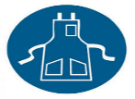 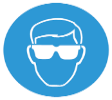 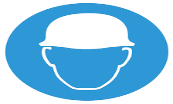 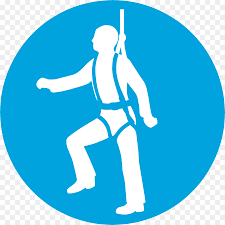 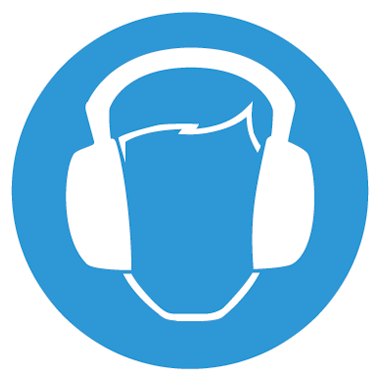 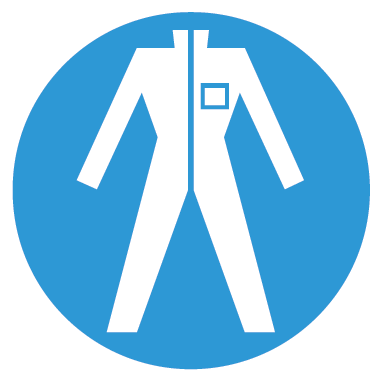 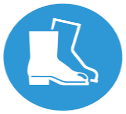 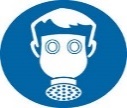 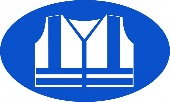 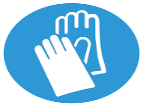 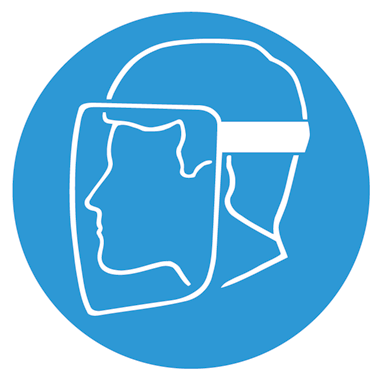 OtherOtherOtherOtherAprons must be wornAprons must be wornAprons must be wornEye Protection must be wornHead Protection must be wornHead Protection must be wornHead Protection must be wornSafety Harness must be wornSafety Harness must be wornSafety Harness must be wornEar Protection must be wornEar Protection must be wornSafety overalls must be wornSafety overalls must be wornSafety boots must be wornSafety boots must be wornRespiratory equipment must be wornRespiratory equipment must be wornHi Viz clothing must be wornHi Viz clothing must be wornProtective gloves must be wornProtective gloves must be wornFace Protection must be wornFace Protection must be worn____________________________________________________________________________________________________________________________________________________________________________________________________________Additional risk informationAdditional risk informationAdditional risk informationAdditional risk informationAdditional risk informationAdditional risk informationAdditional risk informationAdditional risk informationAdditional risk informationAdditional risk informationAdditional risk informationAdditional risk informationAdditional risk informationAdditional risk informationAdditional risk informationAdditional risk informationAdditional risk informationAdditional risk informationAdditional risk informationAdditional risk informationAdditional risk informationAdditional risk informationAdditional risk informationAdditional risk informationAdditional risk informationAdditional risk informationAdditional risk informationIn the event of an incident/accident, please contact your nearest first aider. All incidents/accidents must be recorded on NPT’s Online Accident Reporting System. Suitable information, instruction and training on how to use, store and maintain Personal Protective Equipment (PPE) correctly to be provided.All staff to have regard for their and others health and safety at all times.In the event of an incident/accident, please contact your nearest first aider. All incidents/accidents must be recorded on NPT’s Online Accident Reporting System. Suitable information, instruction and training on how to use, store and maintain Personal Protective Equipment (PPE) correctly to be provided.All staff to have regard for their and others health and safety at all times.In the event of an incident/accident, please contact your nearest first aider. All incidents/accidents must be recorded on NPT’s Online Accident Reporting System. Suitable information, instruction and training on how to use, store and maintain Personal Protective Equipment (PPE) correctly to be provided.All staff to have regard for their and others health and safety at all times.In the event of an incident/accident, please contact your nearest first aider. All incidents/accidents must be recorded on NPT’s Online Accident Reporting System. Suitable information, instruction and training on how to use, store and maintain Personal Protective Equipment (PPE) correctly to be provided.All staff to have regard for their and others health and safety at all times.In the event of an incident/accident, please contact your nearest first aider. All incidents/accidents must be recorded on NPT’s Online Accident Reporting System. Suitable information, instruction and training on how to use, store and maintain Personal Protective Equipment (PPE) correctly to be provided.All staff to have regard for their and others health and safety at all times.In the event of an incident/accident, please contact your nearest first aider. All incidents/accidents must be recorded on NPT’s Online Accident Reporting System. Suitable information, instruction and training on how to use, store and maintain Personal Protective Equipment (PPE) correctly to be provided.All staff to have regard for their and others health and safety at all times.In the event of an incident/accident, please contact your nearest first aider. All incidents/accidents must be recorded on NPT’s Online Accident Reporting System. Suitable information, instruction and training on how to use, store and maintain Personal Protective Equipment (PPE) correctly to be provided.All staff to have regard for their and others health and safety at all times.In the event of an incident/accident, please contact your nearest first aider. All incidents/accidents must be recorded on NPT’s Online Accident Reporting System. Suitable information, instruction and training on how to use, store and maintain Personal Protective Equipment (PPE) correctly to be provided.All staff to have regard for their and others health and safety at all times.In the event of an incident/accident, please contact your nearest first aider. All incidents/accidents must be recorded on NPT’s Online Accident Reporting System. Suitable information, instruction and training on how to use, store and maintain Personal Protective Equipment (PPE) correctly to be provided.All staff to have regard for their and others health and safety at all times.In the event of an incident/accident, please contact your nearest first aider. All incidents/accidents must be recorded on NPT’s Online Accident Reporting System. Suitable information, instruction and training on how to use, store and maintain Personal Protective Equipment (PPE) correctly to be provided.All staff to have regard for their and others health and safety at all times.In the event of an incident/accident, please contact your nearest first aider. All incidents/accidents must be recorded on NPT’s Online Accident Reporting System. Suitable information, instruction and training on how to use, store and maintain Personal Protective Equipment (PPE) correctly to be provided.All staff to have regard for their and others health and safety at all times.In the event of an incident/accident, please contact your nearest first aider. All incidents/accidents must be recorded on NPT’s Online Accident Reporting System. Suitable information, instruction and training on how to use, store and maintain Personal Protective Equipment (PPE) correctly to be provided.All staff to have regard for their and others health and safety at all times.In the event of an incident/accident, please contact your nearest first aider. All incidents/accidents must be recorded on NPT’s Online Accident Reporting System. Suitable information, instruction and training on how to use, store and maintain Personal Protective Equipment (PPE) correctly to be provided.All staff to have regard for their and others health and safety at all times.In the event of an incident/accident, please contact your nearest first aider. All incidents/accidents must be recorded on NPT’s Online Accident Reporting System. Suitable information, instruction and training on how to use, store and maintain Personal Protective Equipment (PPE) correctly to be provided.All staff to have regard for their and others health and safety at all times.In the event of an incident/accident, please contact your nearest first aider. All incidents/accidents must be recorded on NPT’s Online Accident Reporting System. Suitable information, instruction and training on how to use, store and maintain Personal Protective Equipment (PPE) correctly to be provided.All staff to have regard for their and others health and safety at all times.In the event of an incident/accident, please contact your nearest first aider. All incidents/accidents must be recorded on NPT’s Online Accident Reporting System. Suitable information, instruction and training on how to use, store and maintain Personal Protective Equipment (PPE) correctly to be provided.All staff to have regard for their and others health and safety at all times.In the event of an incident/accident, please contact your nearest first aider. All incidents/accidents must be recorded on NPT’s Online Accident Reporting System. Suitable information, instruction and training on how to use, store and maintain Personal Protective Equipment (PPE) correctly to be provided.All staff to have regard for their and others health and safety at all times.In the event of an incident/accident, please contact your nearest first aider. All incidents/accidents must be recorded on NPT’s Online Accident Reporting System. Suitable information, instruction and training on how to use, store and maintain Personal Protective Equipment (PPE) correctly to be provided.All staff to have regard for their and others health and safety at all times.In the event of an incident/accident, please contact your nearest first aider. All incidents/accidents must be recorded on NPT’s Online Accident Reporting System. Suitable information, instruction and training on how to use, store and maintain Personal Protective Equipment (PPE) correctly to be provided.All staff to have regard for their and others health and safety at all times.In the event of an incident/accident, please contact your nearest first aider. All incidents/accidents must be recorded on NPT’s Online Accident Reporting System. Suitable information, instruction and training on how to use, store and maintain Personal Protective Equipment (PPE) correctly to be provided.All staff to have regard for their and others health and safety at all times.In the event of an incident/accident, please contact your nearest first aider. All incidents/accidents must be recorded on NPT’s Online Accident Reporting System. Suitable information, instruction and training on how to use, store and maintain Personal Protective Equipment (PPE) correctly to be provided.All staff to have regard for their and others health and safety at all times.In the event of an incident/accident, please contact your nearest first aider. All incidents/accidents must be recorded on NPT’s Online Accident Reporting System. Suitable information, instruction and training on how to use, store and maintain Personal Protective Equipment (PPE) correctly to be provided.All staff to have regard for their and others health and safety at all times.In the event of an incident/accident, please contact your nearest first aider. All incidents/accidents must be recorded on NPT’s Online Accident Reporting System. Suitable information, instruction and training on how to use, store and maintain Personal Protective Equipment (PPE) correctly to be provided.All staff to have regard for their and others health and safety at all times.In the event of an incident/accident, please contact your nearest first aider. All incidents/accidents must be recorded on NPT’s Online Accident Reporting System. Suitable information, instruction and training on how to use, store and maintain Personal Protective Equipment (PPE) correctly to be provided.All staff to have regard for their and others health and safety at all times.In the event of an incident/accident, please contact your nearest first aider. All incidents/accidents must be recorded on NPT’s Online Accident Reporting System. Suitable information, instruction and training on how to use, store and maintain Personal Protective Equipment (PPE) correctly to be provided.All staff to have regard for their and others health and safety at all times.In the event of an incident/accident, please contact your nearest first aider. All incidents/accidents must be recorded on NPT’s Online Accident Reporting System. Suitable information, instruction and training on how to use, store and maintain Personal Protective Equipment (PPE) correctly to be provided.All staff to have regard for their and others health and safety at all times.In the event of an incident/accident, please contact your nearest first aider. All incidents/accidents must be recorded on NPT’s Online Accident Reporting System. Suitable information, instruction and training on how to use, store and maintain Personal Protective Equipment (PPE) correctly to be provided.All staff to have regard for their and others health and safety at all times.Please identify how this risk assessment has been communicatedPlease identify how this risk assessment has been communicatedPlease identify how this risk assessment has been communicatedPlease identify how this risk assessment has been communicatedPlease identify how this risk assessment has been communicatedTeam brief / Team meeting One to oneEmailOther (please specify:Emergency Procedures Emergency Procedures Emergency Procedures Contact name:Contact number:Contact number (out of hours):Hospital:Emergency Services:  Name: Position: Date: Risk assessments must be reviewed as a result of change in working practices / legislation or following an incident / accidentRisk assessments must be reviewed as a result of change in working practices / legislation or following an incident / accidentRisk assessments must be reviewed as a result of change in working practices / legislation or following an incident / accidentRisk assessments must be reviewed as a result of change in working practices / legislation or following an incident / accidentRisk assessments must be reviewed as a result of change in working practices / legislation or following an incident / accidentRisk assessments must be reviewed as a result of change in working practices / legislation or following an incident / accidentRisk assessments must be reviewed as a result of change in working practices / legislation or following an incident / accidentRisk assessments must be reviewed as a result of change in working practices / legislation or following an incident / accidentRisk assessments must be reviewed as a result of change in working practices / legislation or following an incident / accidentRisk assessments must be reviewed as a result of change in working practices / legislation or following an incident / accidentRisk assessments must be reviewed as a result of change in working practices / legislation or following an incident / accidentRisk assessments must be reviewed as a result of change in working practices / legislation or following an incident / accidentReviews  KeyKeyReview date :LikelihoodSeverityLikelihood of Injury55Y10R10R15202025Reviewed by:Very Unlikely - This will probably never happen/occur Unlikely - Do not expect it to happen/recur but it is possible it may do so Likely - Might happen or recur occasionally Very Likely - Will probably happen/recur, but it is not a persisting issue/circumstanceCertainty - Will undoubtedly happen/recur, possibly frequentlyNegligible - Minor injuries or discomfort. No medical treatment or measurable physical effects. Minor - Injuries or illness requiring on site first aid. Temporary impairment. Medical Treatment - Injuries or illness requiring hospital treatment.Major - Injury or illness resulting in permanent impairment. Fatal - Fatality.Likelihood of Injury448812161620Review date :Very Unlikely - This will probably never happen/occur Unlikely - Do not expect it to happen/recur but it is possible it may do so Likely - Might happen or recur occasionally Very Likely - Will probably happen/recur, but it is not a persisting issue/circumstanceCertainty - Will undoubtedly happen/recur, possibly frequentlyNegligible - Minor injuries or discomfort. No medical treatment or measurable physical effects. Minor - Injuries or illness requiring on site first aid. Temporary impairment. Medical Treatment - Injuries or illness requiring hospital treatment.Major - Injury or illness resulting in permanent impairment. Fatal - Fatality.Likelihood of Injury336G6G9121215Reviewed by:Very Unlikely - This will probably never happen/occur Unlikely - Do not expect it to happen/recur but it is possible it may do so Likely - Might happen or recur occasionally Very Likely - Will probably happen/recur, but it is not a persisting issue/circumstanceCertainty - Will undoubtedly happen/recur, possibly frequentlyNegligible - Minor injuries or discomfort. No medical treatment or measurable physical effects. Minor - Injuries or illness requiring on site first aid. Temporary impairment. Medical Treatment - Injuries or illness requiring hospital treatment.Major - Injury or illness resulting in permanent impairment. Fatal - Fatality.Likelihood of Injury22446Y8810YReview date :Very Unlikely - This will probably never happen/occur Unlikely - Do not expect it to happen/recur but it is possible it may do so Likely - Might happen or recur occasionally Very Likely - Will probably happen/recur, but it is not a persisting issue/circumstanceCertainty - Will undoubtedly happen/recur, possibly frequentlyNegligible - Minor injuries or discomfort. No medical treatment or measurable physical effects. Minor - Injuries or illness requiring on site first aid. Temporary impairment. Medical Treatment - Injuries or illness requiring hospital treatment.Major - Injury or illness resulting in permanent impairment. Fatal - Fatality.Likelihood of Injury11223445GReviewed by:Very Unlikely - This will probably never happen/occur Unlikely - Do not expect it to happen/recur but it is possible it may do so Likely - Might happen or recur occasionally Very Likely - Will probably happen/recur, but it is not a persisting issue/circumstanceCertainty - Will undoubtedly happen/recur, possibly frequentlyNegligible - Minor injuries or discomfort. No medical treatment or measurable physical effects. Minor - Injuries or illness requiring on site first aid. Temporary impairment. Medical Treatment - Injuries or illness requiring hospital treatment.Major - Injury or illness resulting in permanent impairment. Fatal - Fatality.Likelihood of Injury01223445Review date :Very Unlikely - This will probably never happen/occur Unlikely - Do not expect it to happen/recur but it is possible it may do so Likely - Might happen or recur occasionally Very Likely - Will probably happen/recur, but it is not a persisting issue/circumstanceCertainty - Will undoubtedly happen/recur, possibly frequentlyNegligible - Minor injuries or discomfort. No medical treatment or measurable physical effects. Minor - Injuries or illness requiring on site first aid. Temporary impairment. Medical Treatment - Injuries or illness requiring hospital treatment.Major - Injury or illness resulting in permanent impairment. Fatal - Fatality.Likelihood of InjurySeverity of InjurySeverity of InjurySeverity of InjurySeverity of InjurySeverity of InjurySeverity of InjurySeverity of InjurySeverity of InjuryReviewed by:Very Unlikely - This will probably never happen/occur Unlikely - Do not expect it to happen/recur but it is possible it may do so Likely - Might happen or recur occasionally Very Likely - Will probably happen/recur, but it is not a persisting issue/circumstanceCertainty - Will undoubtedly happen/recur, possibly frequentlyNegligible - Minor injuries or discomfort. No medical treatment or measurable physical effects. Minor - Injuries or illness requiring on site first aid. Temporary impairment. Medical Treatment - Injuries or illness requiring hospital treatment.Major - Injury or illness resulting in permanent impairment. Fatal - Fatality.Likelihood of InjuryLow RiskMedium RiskMedium RiskMedium RiskHigh Risk